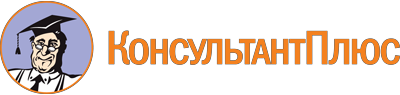 Зарегистрировано в Минюсте России 21 апреля 2022 г. N 68288МИНИСТЕРСТВО ЗДРАВООХРАНЕНИЯ РОССИЙСКОЙ ФЕДЕРАЦИИПРИКАЗот 15 марта 2022 г. N 168нОБ УТВЕРЖДЕНИИ ПОРЯДКАПРОВЕДЕНИЯ ДИСПАНСЕРНОГО НАБЛЮДЕНИЯ ЗА ВЗРОСЛЫМИВ соответствии с частью 7 статьи 46 Федерального закона от 21 ноября 2011 г. N 323-ФЗ "Об основах охраны здоровья граждан в Российской Федерации" (Собрание законодательства Российской Федерации, 2011, N 48, ст. 6724; 2016, N 27, ст. 4219) приказываю:Утвердить прилагаемый порядок проведения диспансерного наблюдения за взрослыми.Признать утратившим силу приказ Министерства здравоохранения Российской Федерации от 29 марта 2019 г. N 173н "Об утверждении порядка проведения диспансерного наблюдения за взрослыми" (зарегистрирован Министерством юстиции Российской Федерации 25 апреля 2019 г., регистрационный N 54513).Настоящий приказ вступает в силу с 1 сентября 2022 г. и действует до 1 сентября 2028 г.Министр М.А.МУРАШКОУтвержден приказом Министерства здравоохраненияРоссийской Федерации от 15 марта 2022 г. N 168нПОРЯДОК ПРОВЕДЕНИЯ ДИСПАНСЕРНОГО НАБЛЮДЕНИЯ ЗА ВЗРОСЛЫМИНастоящий Порядок устанавливает правила проведения медицинскими организациями диспансерного наблюдения за взрослыми (в возрасте 18 лет и старше).Настоящий Порядок не применяется в случаях, если нормативными правовыми актами Российской Федерации установлен иной порядок проведения диспансерного наблюдения за лицами с отдельными заболеваниями или состояниями (группами заболеваний или состояний).Диспансерное наблюдение представляет собой проводимое с определенной периодичностью необходимое обследование лиц, страдающих хроническими заболеваниями, функциональными расстройствами, иными состояниями, в целях своевременного выявления, предупреждения осложнений, обострений заболеваний, иных состояний, их профилактики и осуществления медицинской реабилитации указанных лиц <1>.--------------------------------<1> Часть 5 статьи 46 Федерального закона от 21 ноября 2011 г. N 323-ФЗ "Об основахохраны здоровья граждан в Российской Федерации" (Собрание законодательства Российской Федерации, 2011, N 48, ст. 6724; 2016, N 27, ст. 4219).Диспансерному наблюдению подлежат лица, страдающие отдельными хроническими неинфекционными и инфекционными заболеваниями или имеющие высокий риск их развития, а также лица, находящиеся в восстановительном периоде после перенесенных острых заболеваний (состояний, в том числе травм и отравлений).В рамках диспансерного наблюдения (при проведении первого в текущем году диспансерного приема (осмотра, консультации) организуется проведение профилактического медицинского осмотра <2>.--------------------------------<2> Приказ Министерства здравоохранения Российской Федерации от 27 апреля 2021 г. N 404н "Об утверждении Порядка проведения профилактического медицинского осмотра и диспансеризации определенных групп взрослого населения" (зарегистрирован Министерством юстиции Российской Федерации 30 июня 2021 г., регистрационный N 64042), с изменениями, внесенными приказом Министерства здравоохранения Российской Федерации от 1 февраля 2022 г. N 44н (зарегистрирован Министерством юстиции Российской Федерации 9 февраля 2022 г., регистрационный N 67206).Диспансерное наблюдение устанавливается в течение 3-х рабочих дней после:установления диагноза при оказании медицинской помощи в амбулаторных условиях;получения выписного эпикриза из медицинской карты стационарного больного по результатам оказания медицинской помощи в стационарных условиях.Организацию диспансерного наблюдения в медицинской организации осуществляет руководитель медицинской организации либо уполномоченный им заместитель руководителя медицинской организации (далее - руководитель).Руководитель обеспечивает:охват диспансерным наблюдением лиц с хроническими неинфекционными заболеваниями и инфекционными заболеваниями и лиц с высоким и очень высоким сердечно-сосудистым риском, не менее 70%;охват диспансерным наблюдением лиц старше трудоспособного возраста, из числа подлежащих ему, не менее 90%;установление диспансерного наблюдения медицинским работником, указанным в пункте 6 настоящего Порядка, в сроки, указанные в пункте 4 настоящего Порядка;достижение целевых значений показателей состояния здоровья в соответствии с клиническими рекомендациями;сокращение числа обращений по поводу обострений хронических заболеваний среди лиц, находящихся под диспансерным наблюдением;снижение числа вызовов скорой медицинской помощи среди лиц, находящихся поддиспансерным наблюдением, в связи с обострением или осложнениями заболеваний, по поводу которых лица находятся под диспансерным наблюдением;уменьшение числа случаев и количества дней временной нетрудоспособности лиц, находящихся под диспансерным наблюдением;уменьшение числа госпитализаций, в том числе по экстренным медицинским показаниям, в связи с обострением или осложнениями заболеваний, по поводу которых лица находятся под диспансерным наблюдением;снижение показателей смертности, в том числе внебольничной смертности, лиц, находящихся под диспансерным наблюдением.Руководитель ежемесячно, не позднее 10 числа месяца, следующего за отчетным, организует обобщение и проводит анализ результатов диспансерного наблюдения за лицами, находящимися на медицинском обслуживании в медицинской организации, с целью оптимизации проведения диспансерного наблюдения.Диспансерное наблюдение осуществляют следующие медицинские работники медицинской организации (структурного подразделения иной организации, осуществляющей медицинскую деятельность), где пациент получает первичную медико-санитарную помощь:врач-терапевт (врач-терапевт участковый, врач-терапевт участковый цехового врачебного участка, врач общей практики (семейный врач) (далее - врач-терапевт);врачи-специалисты (по отдельным заболеваниям или состояниям (группам заболеваний или состояний);врач по медицинской профилактике (фельдшер) отделения (кабинета) медицинской профилактики или центра здоровья;фельдшер (акушер) фельдшерско-акушерского пункта, фельдшер фельдшерского здравпункта в случае возложения на них руководителем медицинской организации отдельных функций лечащего врача, в том числе по проведению диспансерного наблюдения, в порядке, установленном приказом Министерства здравоохранения и социального развития Российской Федерации от 23 марта 2012 г. N 252н "Об утверждении Порядка возложения на фельдшера, акушерку руководителем медицинской организации при организации оказания первичной медико- санитарной помощи и скорой медицинской помощи отдельных функций лечащего врача по непосредственному оказанию медицинской помощи пациенту в период наблюдения за ним и его лечения, в том числе по назначению и применению лекарственных препаратов, включая наркотические лекарственные препараты и психотропные лекарственные препараты" <3> (далее соответственно - фельдшер, акушер пункта).--------------------------------<3> Зарегистрирован Министерством юстиции Российской Федерации 28 апреля 2012 г., регистрационный N 23971, с изменениями, внесенными приказом Министерства здравоохранения Российской Федерации от 31 октября 2017 г. N 882н (зарегистрирован Министерством юстиции Российской Федерации 9 января 2018 г., регистрационный N 49561).При осуществлении диспансерного наблюдения медицинский работник, уполномоченный руководителем медицинской организации, обеспечивает:формирование списков лиц, подлежащих диспансерному наблюдению в отчетном году, их поквартальное распределение;информирование лиц, подлежащих диспансерному наблюдению в текущем году, или их законных представителей о необходимости явки в целях диспансерного наблюдения;обучение пациентов навыкам самоконтроля показателей состояния здоровья, определенных врачом-терапевтом (фельдшером) или врачом-специалистом, осуществляющим диспансерное наблюдение, и алгоритмам действия в случае развития жизнеугрожающих состояний.Наличие медицинских показаний для проведения диспансерного наблюдения, периодичность диспансерных приемов (осмотров, консультаций), длительность диспансерного наблюдения, объем профилактических, диагностических, лечебных и реабилитационных мероприятий определяются медицинским работником, указанным в пункте 6 настоящего Порядка, в соответствии с настоящим Порядком, с учетом стандартов медицинской помощи и на основе клинических рекомендаций.При проведении диспансерного наблюдения учитываются рекомендации врачей- специалистов, содержащиеся в медицинской документации пациента, в том числе вынесенные по результатам оказания медицинской помощи в стационарных условиях.Перечень хронических заболеваний, функциональных расстройств, иных состояний, при наличии которых устанавливается диспансерное наблюдение за взрослым населением врачом- терапевтом, Перечень хронических заболеваний, функциональных расстройств, иных состояний, при наличии которых устанавливается диспансерное наблюдение за взрослым населением врачом- кардиологом, а также Перечень хронических заболеваний, функциональных расстройств, иных состояний, которые предшествуют развитию злокачественных новообразований, при наличии которых устанавливается диспансерное наблюдение за взрослым населением врачами- специалистами, включая длительность и минимальную периодичность диспансерного наблюдения, определены в приложениях N 1 - 3 к настоящему Порядку.В случае проведения диспансерного наблюдения за пациентами с несколькими заболеваниями, перечень контролируемых показателей состояния здоровья в рамках проведения диспансерного наблюдения должен включать все параметры, соответствующие каждому заболеванию.В случае если пациент нуждается в диспансерном наблюдении врачом-специалистом по отдельным заболеваниям или состояниям (группам заболеваний или состояний) и такой врач- специалист отсутствует в медицинской организации, в которой пациент получает первичную медико-санитарную помощь, врач-терапевт организует консультацию пациента соответствующим врачом-специалистом другой медицинской организации, в том числе с применением телемедицинских технологий, и осуществляет диспансерное наблюдение по согласованию и с учетом рекомендаций этого врача-специалиста.Врач по медицинской профилактике (фельдшер) отделения (кабинета) медицинской профилактики или центра здоровья, а также фельдшер, акушер пункта (для фельдшерских здравпунктов и фельдшерско-акушерских пунктов, расположенных в удаленной или труднодоступной местности) осуществляют диспансерное наблюдение за лицами, отнесенными по результатам профилактического медицинского осмотра и диспансеризации ко II группе здоровья, имеющими высокий или очень высокий суммарный сердечно-сосудистый риск, за исключениемпациентов с уровнем общего холестерина 8 ммоль/л и более, которые подлежат диспансерному наблюдению врачом-терапевтом.Медицинский работник, указанный в пункте 6 настоящего Порядка, при проведении диспансерного наблюдения:устанавливает группу диспансерного наблюдения;ведет учет лиц, находящихся под диспансерным наблюдением;информирует о порядке, объеме и периодичности диспансерного наблюдения;организует и осуществляет проведение диспансерных приемов (осмотров, консультаций), профилактических, диагностических, лечебных и реабилитационных мероприятий;организует в случае невозможности посещения лицом, подлежащим диспансерному наблюдению, медицинской организации в связи с тяжестью состояния или нарушением двигательных функций проведение диспансерного приема (осмотра, консультации) в амбулаторных условиях, в том числе на дому;организует консультацию пациента врачом-специалистом по отдельным заболеваниям или состояниям (группам заболеваний или состояний) другой медицинской организации, в том числе с применением телемедицинских технологий, и осуществляет диспансерное наблюдение по согласованию и с учетом рекомендаций этого врача-специалиста;осуществляет при необходимости дистанционное наблюдение за пациентами в соответствии с порядком организации и оказания медицинской помощи с применением телемедицинских технологий <4>.--------------------------------<4> Утвержден приказом Министерства здравоохранения Российской Федерации от 30 ноября 2017 г. N 965н "Об утверждении порядка организации и оказания медицинской помощи с применением телемедицинских технологий" (зарегистрирован Министерством юстиции Российской Федерации 9 января 2018 г., регистрационный N 49577).Диспансерный прием (осмотр, консультация) медицинским работником, указанным в пункте 6 настоящего Порядка, включает:оценку состояния лица, сбор жалоб и анамнеза, физикальное исследование, назначение и оценку лабораторных и инструментальных исследований;установление или уточнение диагноза заболевания (состояния);оценку приверженности лечению и эффективности ранее назначенного лечения, достижения целевых значений показателей состояния здоровья, необходимую коррекцию проводимого лечения, а также повышение мотивации пациента к лечению;проведение краткого профилактического консультирования и разъяснение лицу с высоким риском развития угрожающего жизни заболевания или состояния (группы заболеваний или состояний) или их осложнения, а также лицам, совместно с ним проживающим, правил действий при их развитии и необходимости своевременного вызова скорой медицинской помощи;назначение по медицинским показаниям дополнительных профилактических, диагностических, лечебных и реабилитационных мероприятий, в том числе направление пациента в медицинскую организацию, оказывающую специализированную, в том числе высокотехнологичную, медицинскую помощь, на санаторно-курортное лечение, в отделение (кабинет) медицинской профилактики или центр здоровья для проведения углубленного профилактического консультирования (индивидуального или группового).Сведения о диспансерном наблюдении вносятся в медицинскую документацию пациента, а также в учетную форму N 030/у "Контрольная карта диспансерного наблюдения" <5> (далее - контрольная карта), за исключением случаев заполнения контрольных карт на заболевания по профилям онкология, фтизиатрия, психиатрия, наркология, дерматология, стоматология и ортодонтия, и других случаев, когда законодательством Российской Федерации предусмотрено заполнение специальных карт диспансерного наблюдения за лицами с отдельными заболеваниями или состояниями (группами заболеваний или состояний).--------------------------------<5> Утверждена приказом Министерства здравоохранения Российской Федерации от 15 декабря 2014 г. N 834н "Об утверждении унифицированных форм медицинской документации, используемых в медицинских организациях, оказывающих медицинскую помощь в амбулаторных условиях, и порядков по их заполнению" (зарегистрирован Министерством юстиции Российской Федерации 20 февраля 2015 г., регистрационный N 36160), с изменениями, внесенными приказами Министерства здравоохранения Российской Федерации от 9 января 2018 г. N 2н (зарегистрирован Министерством юстиции Российской Федерации 4 апреля 2018 г., регистрационный N 50614) и от 2 ноября 2020 г. N 1186н (зарегистрирован Министерством юстиции Российской Федерации 27 ноября 2020 г., регистрационный N 61121).Медицинский работник, указанный в пункте 6 настоящего Порядка, проводит анализ результатов проведения диспансерного наблюдения на основании сведений, содержащихся в контрольных картах, при этом врач-терапевт, фельдшер, акушер пункта в том числе ведет учет лиц, находящихся под диспансерным наблюдением у врачей-специалистов, и формирует сводный план проведения диспансерного наблюдения для каждого лица с учетом всех заболеваний или состояний (групп заболеваний или состояний), по поводу которых оно нуждается в диспансерном наблюдении.Приложение N 1 к Порядку проведения диспансерного наблюдения за взрослыми, утвержденному приказом Министерства здравоохраненияРоссийской Федерации от 15 марта 2022 г. N 168нПЕРЕЧЕНЬХРОНИЧЕСКИХ ЗАБОЛЕВАНИЙ, ФУНКЦИОНАЛЬНЫХ РАССТРОЙСТВ, ИНЫХ СОСТОЯНИЙ, ПРИ НАЛИЧИИ КОТОРЫХ УСТАНАВЛИВАЕТСЯ ДИСПАНСЕРНОЕ НАБЛЮДЕНИЕ ЗА ВЗРОСЛЫМ НАСЕЛЕНИЕМ ВРАЧОМ-ТЕРАПЕВТОМ--------------------------------<1> Далее - МКБ-10.<2> Далее - ИМТ.<3> Далее - АД.<4> Далее - ЧСС.<5> Далее - ХС-ЛПНП.<6> Далее - ЭКГ.<7> Далее - ЭхоКГ.<8> Далее - МНО.<9> Далее - КФК.<10> Далее - ЭГДС.<11> Далее - ФВД.<12> Далее - ЗНО.<13> Далее - УЗИ.<14> Далее - КТ.<15> Далее - МРТ.<16> Далее - АФП.Приложение N 2 к Порядку проведения диспансерного наблюдения за взрослыми, утвержденному приказом Министерства здравоохраненияРоссийской Федерации от 15 марта 2022 г. N 168нПЕРЕЧЕНЬХРОНИЧЕСКИХ ЗАБОЛЕВАНИЙ, ФУНКЦИОНАЛЬНЫХ РАССТРОЙСТВ, ИНЫХ СОСТОЯНИЙ, ПРИ НАЛИЧИИ КОТОРЫХ УСТАНАВЛИВАЕТСЯ ДИСПАНСЕРНОЕ НАБЛЮДЕНИЕ ЗА ВЗРОСЛЫМ НАСЕЛЕНИЕМ ВРАЧОМ-КАРДИОЛОГОМ--------------------------------<1> Далее - МКБ-10.<2> Далее - ИМТ.<3> Далее - АД.<4> Далее - ЧСС.<5> Далее - СКФ.<6> Далее - МНО.<7> Далее - ЭКГ.<8> Далее - ЭхоКГ.<9> Далее - КТ-ангиография.<10> Далее - ХС-ЛПНП.<11> Далее - ФК.<12> Далее - NT-proBNP.<13> Далее - CРБ.<14> Далее - фракция выброса.Приложение N 3 к Порядку проведения диспансерного наблюдения за взрослыми, утвержденному приказом Министерства здравоохраненияРоссийской Федерации от 15 марта 2022 г. N 168нПЕРЕЧЕНЬХРОНИЧЕСКИХ ЗАБОЛЕВАНИЙ, ФУНКЦИОНАЛЬНЫХ РАССТРОЙСТВ, ИНЫХ СОСТОЯНИЙ, КОТОРЫЕ ПРЕДШЕСТВУЮТ РАЗВИТИЮ ЗЛОКАЧЕСТВЕННЫХ НОВООБРАЗОВАНИЙ, ПРИ НАЛИЧИИ КОТОРЫХ УСТАНАВЛИВАЕТСЯДИСПАНСЕРНОЕ НАБЛЮДЕНИЕ ЗА ВЗРОСЛЫМ НАСЕЛЕНИЕМ ВРАЧАМИ-СПЕЦИАЛИСТАМИ--------------------------------<1> Далее - МКБ-10.<2> Далее - УЗИ.<3> Далее - МРТ.<4> Далее - АФП.<5> Далее - ЗНО.<6> Далее - РЭА.<7> Далее - КТ.<8> Далее - ХГЧ.<9> Далее - ЛДГ.<10> Далее - ПСА.Приказ Минздрава России от 15.03.2022 N 168н"Об утверждении порядка проведения диспансерного наблюдения за взрослыми" (Зарегистрировано в Минюсте России 21.04.2022 N 68288)Документ предоставлен КонсультантПлюс www.consultant.ruNп/пКод по Международно й           статистической классификации болезней и проблем,связанных со здоровьем, 10- го пересмотра<1>Хроническое заболевание, функциональное расстройство, иное состояние, при наличии которых устанавливается диспансерное наблюдениеМинимальная периодичность диспансерных приемов (осмотров, консультаций)Контролируемые показатели состояния здоровья в рамках проведения диспансерного наблюденияДлительность диспансерного наблюденияПримечания1I10 - I15Болезни, характеризующиеся повышенным кровяным давлениемВ соответствии с клиническими рекомендациями, но не реже 1 раза в годВес (индекс массы тела<2>), окружность талии, статус курения; артериальное давление<3>, частота сердечныхсокращений <4>; скорость клубочковой фильтрации (не реже 1 раза в год); холестерин- липопротеины низкойплотности <5> (не реже 1 раза в год); альбуминурия в разовой порции мочи (не реже 1 раза в год);отсутствие признаков прогрессирования заболевания по результатам электрокардиограммы<6> (не реже 1 раза в год);отсутствие признаковПожизненноДиспансерное наблюдение врачом-терапевтом осуществляется при артериальной гипертензии 2 - 3 степени, за исключением артериальной гипертензии, резистентной к медикаментозной терапии.Прием (осмотр, консультация) врача- кардиолога по медицинским показаниямпрогрессирования заболевания по результатам эхокардиограммы <7> (не реже 1 раза в год)2I20 - I25Ишемическая болезнь сердцаВ соответствии с клиническими рекомендациями, но не реже 2 раз в годВес (ИМТ), окружность талии, статус курения; АД, ЧСС;скорость клубочковой фильтрации (не реже 1 раза в год);ХС-ЛПНП (не реже 2 раз в год);пациентам при терапии варфарином - международное нормализованное отношение <8> (не реже 2 раз в год);отсутствие признаков прогрессирования заболевания по результатам ЭКГ (не реже 2 раз в год); отсутствие признаков прогрессирования заболевания по результатам ЭхоКГ (не реже 1 раза в год); отсутствие признаков ишемии миокарда по результатам нагрузочного тестирования у пациентов послеПожизненноДиспансерное наблюдение врачом-терапевтом осуществляется:после перенесенного инфаркта миокарда и его осложнения, а также после применения высокотехнологичных методов лечения на коронарных артериях (чрескожное коронарное вмешательство и аортокоронарное и (или) маммарокоронарное шунтирование) по завершении диспансерного наблюдения у врача- кардиолога;при стенокардии напряжения I - II функционального класса. Прием (осмотр, консультация) врача- кардиолога по медицинским показаниям2Z95.1Наличие аортокоронарного шунтового трансплантатаВ соответствии с клиническими рекомендациями, но не реже 2 раз в годВес (ИМТ), окружность талии, статус курения; АД, ЧСС;скорость клубочковой фильтрации (не реже 1 раза в год);ХС-ЛПНП (не реже 2 раз в год);пациентам при терапии варфарином - международное нормализованное отношение <8> (не реже 2 раз в год);отсутствие признаков прогрессирования заболевания по результатам ЭКГ (не реже 2 раз в год); отсутствие признаков прогрессирования заболевания по результатам ЭхоКГ (не реже 1 раза в год); отсутствие признаков ишемии миокарда по результатам нагрузочного тестирования у пациентов послеПожизненноДиспансерное наблюдение врачом-терапевтом осуществляется:после перенесенного инфаркта миокарда и его осложнения, а также после применения высокотехнологичных методов лечения на коронарных артериях (чрескожное коронарное вмешательство и аортокоронарное и (или) маммарокоронарное шунтирование) по завершении диспансерного наблюдения у врача- кардиолога;при стенокардии напряжения I - II функционального класса. Прием (осмотр, консультация) врача- кардиолога по медицинским показаниям2Z95.5Наличие коронарного ангиопластического имплантата и трансплантатаВ соответствии с клиническими рекомендациями, но не реже 2 раз в годВес (ИМТ), окружность талии, статус курения; АД, ЧСС;скорость клубочковой фильтрации (не реже 1 раза в год);ХС-ЛПНП (не реже 2 раз в год);пациентам при терапии варфарином - международное нормализованное отношение <8> (не реже 2 раз в год);отсутствие признаков прогрессирования заболевания по результатам ЭКГ (не реже 2 раз в год); отсутствие признаков прогрессирования заболевания по результатам ЭхоКГ (не реже 1 раза в год); отсутствие признаков ишемии миокарда по результатам нагрузочного тестирования у пациентов послеПожизненноДиспансерное наблюдение врачом-терапевтом осуществляется:после перенесенного инфаркта миокарда и его осложнения, а также после применения высокотехнологичных методов лечения на коронарных артериях (чрескожное коронарное вмешательство и аортокоронарное и (или) маммарокоронарное шунтирование) по завершении диспансерного наблюдения у врача- кардиолога;при стенокардии напряжения I - II функционального класса. Прием (осмотр, консультация) врача- кардиолога по медицинским показаниямприменения высокотехнологичных методов лечения коронарных артерий (не реже 1 раза в 2 года)3I44 - I49Предсердно- желудочковая [атриовентрикулярная] блокада и блокада левой ножки пучка [Гиса]; другие нарушения проводимости; остановка сердца; пароксизмальная тахикардия; фибрилляция и трепетание предсердий; другие нарушения сердечного ритмаВ соответствии с клиническими рекомендациями, но не реже 2 раз в годВес (ИМТ), окружность талии, статус курения; АД, ЧСС;скорость клубочковой фильтрации (не реже 1 раза в год);ХС-ЛПНП (не реже 2 раз в год);пациентам при терапии варфарином - МНО (не реже 2 раз в год); отсутствие признаков прогрессирования заболевания по результатам ЭКГ (не реже 1 раза в год); отсутствие признаков прогрессирования заболевания по результатам ЭхоКГ (не реже 1 раза в год); отсутствие признаков прогрессирования заболевания и подтверждение эффективности антиаритмического лечения по данным мониторирования ЭКГ (не реже 1 раза в год)ПожизненноДиспансерное наблюдение врачом-терапевтом осуществляется при предсердной экстрасистолии, желудочковой экстрасистолии, наджелудочковой тахикардии, желудочковой тахикардии на фоне эффективной антиаритмической терапии. Прием (осмотр, консультация) врача- кардиолога по медицинским показаниям3Z95.0Наличие искусственного водителя сердечного ритмаВ соответствии с клиническими рекомендациями, но не реже 2 раз в годВес (ИМТ), окружность талии, статус курения; АД, ЧСС;скорость клубочковой фильтрации (не реже 1 раза в год);ХС-ЛПНП (не реже 2 раз в год);пациентам при терапии варфарином - МНО (не реже 2 раз в год); отсутствие признаков прогрессирования заболевания по результатам ЭКГ (не реже 1 раза в год); отсутствие признаков прогрессирования заболевания по результатам ЭхоКГ (не реже 1 раза в год); отсутствие признаков прогрессирования заболевания и подтверждение эффективности антиаритмического лечения по данным мониторирования ЭКГ (не реже 1 раза в год)ПожизненноДиспансерное наблюдение врачом-терапевтом осуществляется при предсердной экстрасистолии, желудочковой экстрасистолии, наджелудочковой тахикардии, желудочковой тахикардии на фоне эффективной антиаритмической терапии. Прием (осмотр, консультация) врача- кардиолога по медицинским показаниям4I50Сердечная недостаточностьВ соответствии с клиническими рекомендациями, но не реже 2 раз в годВес (ИМТ), окружность талии, статус курения; АД, ЧСС;общетерапевтический биохимический анализ крови (с расчетом скорости клубочковой фильтрации (не реже 1 раза в год);отсутствие снижения уровня эритроцитов, гемоглобина (не реже 1 раза в год);пациентам при терапии варфарином - МНО (не реже 2 раз в год); уровень N-концевого пропептида натрийуретического гормона (B-типа) (не реже 1 раза в 2 года); отсутствие признаков прогрессирования заболевания по результатам ЭКГ (не реже 1 раз в год); отсутствие признаков застоя в легких по данным рентгенографии органов грудной клетки (не реже 1 раза в год); отсутствие признаков прогрессирования заболевания по результатам ЭхоКГ - фракция выброса левогоПожизненноДиспансерное наблюдение врачом-терапевтом осуществляется при хронической сердечной недостаточности 1 - 2a стадии и I - II функционального класса по классификации Нью- Йоркской ассоциации сердца (NYHA, 1964) ифракцией выброса  40%,за исключением сочетания с сахарным диабетом и (или) хронической болезнью почек 4 и выше стадии.Прием (осмотр, консультация) врача- кардиолога по медицинским показаниямжелудочка (не реже 2 раз в год);отсутствие жизнеугрожающих нарушений ритма сердца по данным мониторирования ЭКГ (не реже 1 раза в год)5I65.2Закупорка и стенозВ соответствии сВес (ИМТ), окружностьПожизненноДиспансерное наблюдениесонной артерииклиническимиталии, статус курения;врачом-терапевтомрекомендациями,АД, ЧСС;осуществляется прино не реже 2 раз вХС-ЛПНП (не реже 2 разстенозе внутренней соннойгодв год);артерии от 40%, зауровень стеноза сонныхисключением сочетания сартерий по даннымишемической болезньюультразвуковогосердца и симптомнымдопплеровскогоатеросклеротическимисследования сонныхпоражениемартерий (не реже 1 раза впериферических артерийгод)или артерий другогососудистого русла6E78Нарушения обменаВ соответствии сВес (ИМТ), окружностьПожизненноДиспансерное наблюдениелипопротеинов и другиеклиническимиталии, статус курения;врачом-терапевтомлипидемиирекомендациями,АД, ЧСС;осуществляется прино не реже 1 разаХС-ЛПНП игиперхолестеринемии, зав годтриглицеридов (не реже 1исключением тяжелойраза в год);дислипидемии (общийпри терапии статинами -холестерин сыворотки > 8,0трансаминазы иммоль/л и (или) ХС-ЛПНПкреатинкиназы <9>> 5,0 ммоль/л и (или)(через 4 недели от началатриглицериды > 10терапии или приммоль/л) и (или)мышечных симптомах);подозрения науровень стеноза сонныхнепереносимостьартерий по данным ультразвукового допплеровского исследования брахиоцефальных артерий - (не реже 1 раза в год)гиполипидемической терапии ввиду развития побочных эффектов или недостаточной ее эффективности и (или) раннего анамнеза сердечно- сосудистых заболеваний (до 50 лет), в том числе после реваскуляризации вследствие атеросклеротического поражения сосудистого русла.При гиперхолестеринемии (при уровне общего холестерина больше 8,0 ммоль/л - прием (осмотр, консультация) врача- кардиолога по медицинским показаниям7R73.0, R73.9ПредиабетВ соответствии с клиническими рекомендациями, но не реже 1 раза в годВес (ИМТ), окружность талии, статус курения; глюкоза плазмы натощак и через 2 часа после нагрузкиПожизненноПрием (осмотр, консультация) врача- эндокринолога (по медицинским показаниям)8E11Инсулиннезависимый сахарный диабетВ соответствии с клиническими рекомендациямиВес (ИМТ), окружность талии, статус курения АД;ХС-ЛПНП,гликированный гемоглобин,ПожизненноПрием (осмотр, консультация) врача- эндокринолога (по медицинским показаниям)9I69.0 - I69.4Последствия субарахноидальногоВ соответствии с клиническимиВес (ИМТ), окружность талии, статус курения;ПожизненноПрием (осмотр, консультация) врача-кровоизлияния,рекомендациями,глюкоза плазмы кровиневрологавнтричерепногопри этом в(натощак);кровоизлияния, другогопервый годАД, ЧСС;нетравматическогодиспансерногоЭКГ;внутричерепногонаблюдения непри терапии статинами -кровоизлияния,реже 1 раз в 3трансаминазы и КФКпоследствия инфарктамесяца, затем не(через 4 недели от началамозга и инсульта, нереже 1 раза в 6терапии или приуточненные какмесяцевмышечных симптомах);кровоизлияния илиХС-ЛПНПинфаркт мозгаI67.8Другие уточненныепоражения сосудов мозга10K20ЭзофагитВ соответствии сОтсутствие рецидивовВ течение 3 летПрием (осмотр,клиническимиэрозивного процесса пос моментаконсультация) врача-рекомендациями,даннымпоследнегогастроэнтеролога поно не реже 1 разаэзофагогастродуоденоскообострениямедицинским показаниямв 6 месяцевпии <10>11K21.0ГастроэзофагеальныйВ соответствии сПриВ течение 5 летПрием (осмотр,рефлюкс с эзофагитомклиническимигастроэзофагеальномс моментаконсультация) врача-рекомендациями,рефлюксе с эзофагитомпоследнегогастроэнтеролога поно не реже 1 раза(без цилиндроклеточнойобострениямедицинским показаниям;в 6 месяцев илиметаплазии - безПри гастроэзофагеальномпо рекомендациипищевода Баррета) -рефлюксе с эзофагитом иврача-отсутствие рецидивовцилиндроклеточнойгастроэнтерологаэрозивного процесса пометаплазией - пищеводданным ЭГДС;Барретта - прием (осмотр,при гастроэзофагеальномконсультация) врача-рефлюксе с эзофагитом игастроэнтеролога 1 раз вцилиндроклеточнойгод.метаплазией - пищеводПрием (осмотр,Барретта - отсутствиеконсультация) врача-прогрессированияонколога по медицинскимэндоскопических ипоказаниям, прием (осмотр,морфологическихконсультация) врача-изменений по даннымхирурга по медицинскимЭГДС с биопсиейпоказаниям12K25Язва желудкаВ соответствии сОтсутствие илиВ течение всейПрием (осмотр,клиническимиуменьшение частотыжизни сконсультация) врача-рекомендациями,рецидивовмоментагастроэнтеролога 1 раз вно не реже 1 разаустановлениягод.в 6 месяцевдиагноза (илиПрием (осмотр,до выявленияконсультация) врача-малигнизации)онколога по медицинскимпоказаниям13K26Язва двенадцатиперстнойВ соответствии сОтсутствие илиВ течение 5 летПрием (осмотр,кишкиклиническимиуменьшение частотыс моментаконсультация) врача-рекомендациями,рецидивовпоследнегогастроэнтеролога поно не реже 1 разаобострениямедицинским показаниямв год14K31.7Полип желудкаВ соответствии сОтсутствиеВ течение всейПрием (осмотр,клиническимипрогрессирования ижизни сконсультация) врача-рекомендациями,морфологическихмоментагастроэнтеролога 1 раз вно не реже 1 разаизменений по даннымустановлениягод.в годЭГДС с биопсиейдиагноза (илиПрием (осмотр,до выявленияконсультация) врача-малигнизации)онколога по медицинскимпоказаниям15K86Хронический панкреатитВ соответствии сОтсутствиеПожизненноПрием (осмотр,с внешнесекреторнойклиническимипрогрессированияконсультация) врача-недостаточностьюрекомендациями,белково-энергетическойгастроэнтеролога 1 раз вно не реже 2 раз внедостаточностигод.годПрием (осмотр,консультация) врача-хирурга по медицинскимпоказаниям16J41.0, J41.1, J41.8Рецидивирующий и хронический бронхитыВ соответствии с клиническими рекомендациями, но не реже 1 раза в годОтсутствие или уменьшение частоты обострений; сатурация кислорода в крови (согласно клиническим рекомендациям)ПожизненноПрием (осмотр, консультация) врача- пульмонолога (по медицинским показаниям)17J44.0Хроническая обструктивная легочная болезнь с острой респираторной инфекцией нижних дыхательных путейВ соответствии с клиническими рекомендациями, но не реже 1 - 3 раз в годОтсутствие или уменьшение частоты обострений; функция внешнегодыхания <11> (согласно клиническим рекомендациям); сатурация кислорода в крови (согласно клиническим рекомендациям)ПожизненноПрием (осмотр, консультация) врача- пульмонолога (по медицинским показаниям)17J44.8Другая уточненная хроническая обструктивная легочная болезньВ соответствии с клиническими рекомендациями, но не реже 1 - 3 раз в годОтсутствие или уменьшение частоты обострений; функция внешнегодыхания <11> (согласно клиническим рекомендациям); сатурация кислорода в крови (согласно клиническим рекомендациям)ПожизненноПрием (осмотр, консультация) врача- пульмонолога (по медицинским показаниям)17J44.9Хроническая обструктивная легочная болезнь неуточненнаяВ соответствии с клиническими рекомендациями, но не реже 1 - 3 раз в годОтсутствие или уменьшение частоты обострений; функция внешнегодыхания <11> (согласно клиническим рекомендациям); сатурация кислорода в крови (согласно клиническим рекомендациям)ПожизненноПрием (осмотр, консультация) врача- пульмонолога (по медицинским показаниям)18J47.0Бронхоэктатическая болезньВ соответствии с клиническими рекомендациями, но не реже 1 - 3 раз в годОтсутствие или уменьшение частоты обострений ФВД (согласно клиническим рекомендациям); сатурация кислорода в крови (согласно клиническим рекомендациям)ПожизненноПрием (осмотр, консультация) врача- пульмонолога (по медицинским показаниям)19J45.0Астма с преобладанием аллергического компонентаВ соответствии с клиническими рекомендациями,Достижение полного или частичного контроля бронхиальной астмыПожизненноПрием (осмотр, консультация) врача- пульмонолога, врача-J45.1Неаллергическая астмано не реже 1 - 3 раз в годФВД (согласно клиническим рекомендациям)аллерголога (по медицинским показаниям)J45.8Смешанная астмано не реже 1 - 3 раз в годФВД (согласно клиническим рекомендациям)аллерголога (по медицинским показаниям)J45.9Астма неуточненнаяно не реже 1 - 3 раз в годФВД (согласно клиническим рекомендациям)аллерголога (по медицинским показаниям)20J12, J13, J14Состояние послеВ соответствии сСатурация кислорода вСрокПрием (осмотр,перенесенной пневмонииклиническимикрови (согласнодиспансерногоконсультация) врача-рекомендациями,клиническимнаблюденияпульмонолога (поно не реже 1 разарекомендациям)определяетсямедицинским показаниям)в годлечащимврачоминдивидуальнос учетомрекомендацийврача-пульмонолога21J84.1ИнтерстициальныеВ соответствии сОтсутствие илиПожизненноПрием (осмотр,заболевания легкихклиническимиуменьшение частотыконсультация) врача-рекомендациями,обострений ФВДпульмонолога (поно не реже 1 раза(согласно клиническиммедицинским показаниям)в годрекомендациям);сатурация кислорода вкрови (согласноклиническимрекомендациям)22N18.1Состояние послеВ соответствии сАД (согласноПослеПрием (осмотр,перенесенной остройклиническимиклиническимперенесеннойконсультация) врача-почечнойрекомендациями,рекомендациям);остройнефролога 1 раз в годнедостаточности,но не реже 4 раз вХС-ЛПНП (согласнопочечнойпациенты в стабильномгодклиническимнедостаточностсостоянии, срекомендациям);и - срокхронической почечнойскорость клубочковойдиспансерногонедостаточностью 1фильтрации (согласнонаблюдениястадии, а такжеклиническимопределяетсяпациенты, страдающиерекомендациям)лечащимхронической болезньюврачомпочек (независимо от ееиндивидуальнопричины и стадии), вс учетомстабильном состоянии срекомендацийхронической почечнойврача-недостаточностью 1нефролога;стадиипациенты,страдающиехроническойболезнью почек- пожизненно23N18.9Хроническая болезньВ соответствии сАД (согласноСрокПрием (осмотр,почки неуточненнаяклиническимиклиническимдиспансерногоконсультация) врача-рекомендациями,рекомендациям);наблюдениянефролога 1 раз в годно не реже 1 разаскорость клубочковойопределяетсяв годфильтрации (согласнолечащимклиническимврачомрекомендациям)индивидуальнос учетомрекомендацийврача-нефролога24M81.5ИдиопатическийВ соответствии сБиохимический анализПожизненноПрием (осмотр,остеопорозклиническимикрови с определениемконсультация) врача -рекомендациями,уровня общего кальция,акушера-гинеколога (дляно не реже 1 разакреатинина и щелочнойженщин с остеопорозом,в годфосфатазы (согласноразвившимся в течение 3клиническимлет после наступлениярекомендациям);менопаузы), врача-денситометрия шейкиэндокринолога, врача-бедра и поясничногоревматолога поотдела позвоночникамедицинским показаниям(согласно клиническимрекомендациям)25K29.4Хронический атрофический гастритВ соответствии с клиническими рекомендациями, но не реже 1 раза в годОтсутствие данных о злокачественных новообразованиях <12> по результатам ЭГДС с множественной биопсиейПожизненноПрием (осмотр, консультация) врача- онколога по медицинским показаниям (дисплазия или аденокарцинома по результатам биопсии)25K29.5Хронический	гастрит неуточненныйВ соответствии с клиническими рекомендациями, но не реже 1 раза в годОтсутствие данных о злокачественных новообразованиях <12> по результатам ЭГДС с множественной биопсиейПожизненноПрием (осмотр, консультация) врача- онколога по медицинским показаниям (дисплазия или аденокарцинома по результатам биопсии)26D12.6Семейный		полипоз толстой кишки, синдром Гартнера,	синдром Пейца-Егерса, синдром ТуркоВ соответствии с клиническими рекомендациями, но не реже 1 раза в годОтсутствие данных о ЗНО по результатам колоноскопии смножественной биопсиейПожизненноПрием (осмотр, консультация) врача- онколога по медицинским показаниям (дисплазия или аденокарцинома по результатам биопсии)27K31.7Полипы	желудка	и двенадцатиперстной кишкиВ соответствии с клиническими рекомендациями, но не реже 1 раза в годОтсутствие данных о ЗНО по результатамЭГДС с множественной биопсией.ПожизненноПрием (осмотр, консультация) врача- онколога по медицинским показаниям (дисплазия или аденокарцинома по результатам биопсии)28D12.8, K62.1Полип прямой кишкиВ соответствии с клиническими рекомендациями, при наличии: гиперпластическо го полипа - не реже 2 раз в год; тубулярного полипа - не реже 4 раз в годОтсутствие данных о ЗНО по результатам колоноскопии с множественной биопсией.В течение 3х лет при отсутствии рецидиваПрием (осмотр, консультация) врача- онколога по медицинским показаниям (дисплазия или аденокарцинома по результатам биопсии)29K50Болезнь Крона (регионарный энтерит)В соответствии с клиническимиОтсутствие данных о ЗНО по результатамПожизненноПрием (осмотр, консультация) врача-K51Язвенный колитрекомендациями, но не реже 1 раза в годколоноскопии с множественной биопсией.онколога по медицинским показаниям (дисплазия или аденокарцинома по результатам биопсии)30K22.0Ахалазия	кардиальной части пищеводаВ соответствии с клиническими рекомендациями, но не реже 1 раза в годОтсутствие данных о ЗНО по результатамЭГДС с множественной биопсиейПожизненноПрием (осмотр, консультация) врача- онколога по медицинским показаниям (дисплазия или аденокарцинома по результатам биопсии)30K22.2Непроходимость пищеводаВ соответствии с клиническими рекомендациями, но не реже 1 раза в годОтсутствие данных о ЗНО по результатамЭГДС с множественной биопсиейПожизненноПрием (осмотр, консультация) врача- онколога по медицинским показаниям (дисплазия или аденокарцинома по результатам биопсии)31K22.7Пищевод БарреттаВ соответствии с клиническими рекомендациями, но не реже 1 раза в годОтсутствие данных о ЗНО по результатамЭГДС с множественной биопсиейПожизненноПрием (осмотр, консультация) врача- онколога по медицинским показаниям (дисплазия или аденокарцинома по результатам биопсии)32K70.3Алкогольный цирроз печениВ соответствии с клиническими рекомендациями, но не реже 1 раза в 3 - 4 месяцаОтсутствие данных о ЗНО по результатам ультразвуковогоисследования <13> или компьютерной томографии <14>, или магнитно-резонансной томографии <15>; повышение уровня альфа-фетопротеина<16> кровиПожизненно или довыявления/лече ния гепатоцеллюляр ной карциномыПрием (осмотр, консультация) врача- онколога по медицинским показаниям (изменения уровня АФП сыворотки крови, отличающиеся от референсных значений, появление и (или) рост дополнительных объемных образований в паренхиме печени)32K74.3 - K74.6Первичный билиарный цирроз,	вторичный билиарный		цирроз,билиарный	цирроз неуточненный, другое и неуточненный цирроз печениВ соответствии с клиническими рекомендациями, но не реже 1 раза в 3 - 4 месяцаОтсутствие данных о ЗНО по результатам ультразвуковогоисследования <13> или компьютерной томографии <14>, или магнитно-резонансной томографии <15>; повышение уровня альфа-фетопротеина<16> кровиПожизненно или довыявления/лече ния гепатоцеллюляр ной карциномыПрием (осмотр, консультация) врача- онколога по медицинским показаниям (изменения уровня АФП сыворотки крови, отличающиеся от референсных значений, появление и (или) рост дополнительных объемных образований в паренхиме печени)33D13.4Гепатоцеллюлярная аденомаВ соответствии с клиническими рекомендациями, но не реже 2 раз в годОтсутствие данных оЗНО по результатам УЗИ или КТ, или МРТ; отсутствие данных о ЗНО по результатам биопсии; повышение уровня АФППожизненно или до удаления гепатоцеллюляр ной аденомыПрием (осмотр, консультация) врача- онколога по медицинским показаниям (изменения уровня АФП сыворотки крови, отличающиеся откровиреференсных значений, или увеличение размеров и\или васкуляризации аденомы, злокачественный рост по данным биопсии)34D37.6Полип желчного пузыряВ соответствии сОтсутствие данных обПожизненноПрием (осмотр,клиническимиувеличении размеров поили	доконсультация) врача-рекомендациями,результатам УЗИ или КТ,оперативногоонколога по медицинскимно не реже 1 разаили МРТ (размерыудаленияпоказаниям (увеличениев годполипа и глубинажелчногоразмеров полипа,инвазии в стенкупузыряпоявление инвазии)желчного пузыря)NКод по Международно й           статистической классификации болезней и проблем,связанных со здоровьем, 10- го пересмотра<1>Хроническое заболевание, функциональное расстройство, иное состояние, при наличии которых устанавливается диспансерное наблюдениеМинимальная периодичность диспансерных приемов (осмотров, консультаций)Контролируемые показатели состояния здоровья в рамках проведения диспансерного наблюденияДлительность диспансерного наблюденияПримечания1I05 - I09Хронические ревматические болезниВ соответствии с клиническимиВес (индекс массы тела<2>), окружность талии,ПожизненноДиспансерное наблюдение врачом-кардиологомсердцарекомендациями, но не реже 2 раз в годстатус курения; артериальное давление<3>, частота сердечныхсокращений <4> (согласно клиническим рекомендациям); общетерапевтический биохимический анализ крови (с расчетом скорости клубочковой фильтрации <5>) (не реже 1 раза в год); клинический анализ крови (не реже 1 раза в год);пациентам при терапии варфарином - международное нормализованное отношение <6> (не реже 2 раз в год);отсутствие признаков прогрессирования заболевания по результатам электрокардиограммы<7> (не реже 1 раз в год); отсутствие признаков застоя в легких по данным рентгенографии органов грудной клетки (не реже 1 раз в год); отсутствие признаков прогрессирования заболевания по результатамосуществляется при пороках сердца и крупных сосудовI34 - I37Неревматические поражения митрального клапана, аортального клапана, трехстворчатого клапана, поражения клапана легочной артериирекомендациями, но не реже 2 раз в годстатус курения; артериальное давление<3>, частота сердечныхсокращений <4> (согласно клиническим рекомендациям); общетерапевтический биохимический анализ крови (с расчетом скорости клубочковой фильтрации <5>) (не реже 1 раза в год); клинический анализ крови (не реже 1 раза в год);пациентам при терапии варфарином - международное нормализованное отношение <6> (не реже 2 раз в год);отсутствие признаков прогрессирования заболевания по результатам электрокардиограммы<7> (не реже 1 раз в год); отсутствие признаков застоя в легких по данным рентгенографии органов грудной клетки (не реже 1 раз в год); отсутствие признаков прогрессирования заболевания по результатамосуществляется при пороках сердца и крупных сосудовI51.0 - I51.2Дефект перегородки сердца приобретенный, разрыв сухожилий хорды, не классифицированный в других рубриках, разрыв сосочковой мышцы, не классифицированный в других рубрикахрекомендациями, но не реже 2 раз в годстатус курения; артериальное давление<3>, частота сердечныхсокращений <4> (согласно клиническим рекомендациям); общетерапевтический биохимический анализ крови (с расчетом скорости клубочковой фильтрации <5>) (не реже 1 раза в год); клинический анализ крови (не реже 1 раза в год);пациентам при терапии варфарином - международное нормализованное отношение <6> (не реже 2 раз в год);отсутствие признаков прогрессирования заболевания по результатам электрокардиограммы<7> (не реже 1 раз в год); отсутствие признаков застоя в легких по данным рентгенографии органов грудной клетки (не реже 1 раз в год); отсутствие признаков прогрессирования заболевания по результатамосуществляется при пороках сердца и крупных сосудовI71Аневризма и расслоение аортырекомендациями, но не реже 2 раз в годстатус курения; артериальное давление<3>, частота сердечныхсокращений <4> (согласно клиническим рекомендациям); общетерапевтический биохимический анализ крови (с расчетом скорости клубочковой фильтрации <5>) (не реже 1 раза в год); клинический анализ крови (не реже 1 раза в год);пациентам при терапии варфарином - международное нормализованное отношение <6> (не реже 2 раз в год);отсутствие признаков прогрессирования заболевания по результатам электрокардиограммы<7> (не реже 1 раз в год); отсутствие признаков застоя в легких по данным рентгенографии органов грудной клетки (не реже 1 раз в год); отсутствие признаков прогрессирования заболевания по результатамосуществляется при пороках сердца и крупных сосудовZ95.2 - Z95.4, Z95.8, Z95.9Наличие протеза сердечного клапана, наличие ксеногенного сердечного клапана, наличие другого заменителя сердечного клапана, наличие других сердечных и сосудистых имплантатов и трансплантатов, наличие сердечного и сосудистого имплантата и трансплантата неуточненныхрекомендациями, но не реже 2 раз в годстатус курения; артериальное давление<3>, частота сердечныхсокращений <4> (согласно клиническим рекомендациям); общетерапевтический биохимический анализ крови (с расчетом скорости клубочковой фильтрации <5>) (не реже 1 раза в год); клинический анализ крови (не реже 1 раза в год);пациентам при терапии варфарином - международное нормализованное отношение <6> (не реже 2 раз в год);отсутствие признаков прогрессирования заболевания по результатам электрокардиограммы<7> (не реже 1 раз в год); отсутствие признаков застоя в легких по данным рентгенографии органов грудной клетки (не реже 1 раз в год); отсутствие признаков прогрессирования заболевания по результатамосуществляется при пороках сердца и крупных сосудовэхокардиограммы <8> - диаметр аорты (не реже 1 раза в год);для пациентов с аневризмой грудной аорты (расширение любого отдела грудной аорты > 40 мм) - компьютерная томографическая ангиография <9> - через 6 мес. после постановки диагноза, далее при стабильном состоянии грудной аорты и ее максимальном диаметре 40 - 50 мм - ежегодно;при наличии факторов риска (неконтролируемая артериальная гипертония, двустворчатый аортальный клапан, планируемая беременность, тяжелая аортальная, митральная регургитация, коарктация аорты, семейный анамнез аневризм, расслоений аорты, внезапной смерти, прогрессии расширения аорты > 3 мм/год, аневризма или расслоение любого другого артериальногобассейна), а также при диаметре аорты 50 - 54мм - не реже 2 раз в год с решением вопроса о хирургической (транскатетерной, гибридной) коррекции; пациентам после хирургической коррекции аорты и/или ее магистральных ветвей КТ-ангиография через 1,6 и 12 мес. после вмешательства, далее - ежегодно2I10 - I15Болезни, характеризующиеся повышенным кровяным давлениемВ соответствии с клиническими рекомендациями, но не реже 2 раз в годВес (ИМТ), окружность талии, статус курения; АД, ЧСС;оценка домашнего мониторирования артериального давления и дневников с указанием доз принимаемых препаратов; общетерапевтический биохимический анализ крови (с расчетом СКФ) (не реже 1 раз в год); клинический анализ крови (не реже 1 раза в год);холестерин- липопротеины низкой плотности <10> (не реже 2 раз в год);ПожизненноДиспансерное наблюдение врачом-кардиологом осуществляется при артериальной гипертензии, резистентной к медикаментозной терапии и (или) в сочетании с сахарным диабетом и (или) хронической болезнью почек C4 и выше стадииальбуминурия в разовой порции мочи (не реже 2 раз в год);ЭКГ (не реже 1 раза в год);Рентгенография органов грудной клетки (не реже 1 раза в год);ЭхоКГ (не реже 1 раза в год)3I20 - I25Ишемическая болезнь сердцаВ соответствии с клиническими рекомендациями, но не реже 2 раз в годВес (ИМТ), окружность талии, статус курения; АД, ЧСС;общетерапевтический биохимический анализ крови (с расчетом СКФ) (не реже 1 раза в год); клинический анализ крови (не реже 1 раза в год);ХС-ЛПНП (не реже 2 раз в год);пациентам при терапии варфарином - МНО (не реже 2 раз в год);ЭКГ (не реже 1 раза в год);Рентгенография органов грудной клетки (не реже 1 раз в год);ЭхоКГ (не реже 1 раза в год);пациентам после применения высокотехнологичныхПожизненноДиспансерное наблюдение врачом-кардиологом осуществляется при следующих заболеваниях, состояниях, функциональных расстройствах: перенесенный инфаркт миокарда и его осложнения в первые 12 месяцев после установки диагноза, стенокардия напряжения III- IV функционального класса <11>, состояния после высокотехнологичных методов лечения на коронарных артериях (чрескожное коронарное вмешательство и аортокоронарное и (или) маммарокоронарное шунтирование) в первые 12 мес. после вмешательства, ишемическая болезнь3Z95.1Наличие аортокоронарного шунтового трансплантатаВ соответствии с клиническими рекомендациями, но не реже 2 раз в годВес (ИМТ), окружность талии, статус курения; АД, ЧСС;общетерапевтический биохимический анализ крови (с расчетом СКФ) (не реже 1 раза в год); клинический анализ крови (не реже 1 раза в год);ХС-ЛПНП (не реже 2 раз в год);пациентам при терапии варфарином - МНО (не реже 2 раз в год);ЭКГ (не реже 1 раза в год);Рентгенография органов грудной клетки (не реже 1 раз в год);ЭхоКГ (не реже 1 раза в год);пациентам после применения высокотехнологичныхПожизненноДиспансерное наблюдение врачом-кардиологом осуществляется при следующих заболеваниях, состояниях, функциональных расстройствах: перенесенный инфаркт миокарда и его осложнения в первые 12 месяцев после установки диагноза, стенокардия напряжения III- IV функционального класса <11>, состояния после высокотехнологичных методов лечения на коронарных артериях (чрескожное коронарное вмешательство и аортокоронарное и (или) маммарокоронарное шунтирование) в первые 12 мес. после вмешательства, ишемическая болезнь3Z95.5Наличие коронарного ангиопластичного имплантата трансплантатаВ соответствии с клиническими рекомендациями, но не реже 2 раз в годВес (ИМТ), окружность талии, статус курения; АД, ЧСС;общетерапевтический биохимический анализ крови (с расчетом СКФ) (не реже 1 раза в год); клинический анализ крови (не реже 1 раза в год);ХС-ЛПНП (не реже 2 раз в год);пациентам при терапии варфарином - МНО (не реже 2 раз в год);ЭКГ (не реже 1 раза в год);Рентгенография органов грудной клетки (не реже 1 раз в год);ЭхоКГ (не реже 1 раза в год);пациентам после применения высокотехнологичныхПожизненноДиспансерное наблюдение врачом-кардиологом осуществляется при следующих заболеваниях, состояниях, функциональных расстройствах: перенесенный инфаркт миокарда и его осложнения в первые 12 месяцев после установки диагноза, стенокардия напряжения III- IV функционального класса <11>, состояния после высокотехнологичных методов лечения на коронарных артериях (чрескожное коронарное вмешательство и аортокоронарное и (или) маммарокоронарное шунтирование) в первые 12 мес. после вмешательства, ишемическая болезньметодов лечения на коронарных артериях - нагрузочное тестирование (не реже 1 раза в 2 года)сердца при неэффективности медикаментозной терапии (рефрактерные симптомы, недостижение целевых уровней АД, ЧСС, ХС- ЛПНП), ишемическая болезнь сердца при наличии сердечной недостаточности и (или) жизнеугрожающих нарушений ритма, ишемическая болезнь сердца в сочетании с сахарным диабетом и (или) хронической болезнью почек C4 и более стадии, при комбинированной антитромботической терапии, ишемическая болезнь сердца в сочетании с симптомным заболеванием периферических артерий и атеросклерозом другого сосудистого бассейна при назначении двойной антиагрегантной или комбинированной антитромботической терапии4I26Легочная эмболияВ соответствии с клиническими рекомендациями, но не реже 4 раз вВес (ИМТ), окружность талии, статус курения; АД, ЧСС;общетерапевтический12 месяцевДиспансерное наблюдение врачом-кардиологом осуществляется при тромбоэмболии легочнойгодбиохимический анализ крови (с расчетом СКФ) (не реже 1 раза в год); клинический анализ крови (не реже 1 раза в год);пациентам при терапии варфарином - МНО (не реже 4 раз в год);ЭКГ (не реже 1 раз в год);Рентгенография органов грудной клетки (не реже 1 раз в год);ЭхоКГ (не реже 2 раз в год)артерии - в течение 12 месяцев после оказания медицинской помощи в стационарных условиях5I27.0Первичная легочная гипертензияВ соответствии с клиническими рекомендациями, но не реже 2 раз в годСтатус курения; АД, ЧСС,пульсоксиметрия в покое; общетерапевтический биохимический анализ крови (с расчетом СКФ) (не реже 1 раза в год); клинический анализ крови (не реже 1 раза в год);уровень N-концевого пропептида натрийуретического гормона (B-типа) <12> (не реже 1 раза в год); пациентам при терапии варфарином - МНО (не реже 2 раз в год);Пожизненно5I28Другие болезни легочных сосудов с их соответствующим описаниемВ соответствии с клиническими рекомендациями, но не реже 2 раз в годСтатус курения; АД, ЧСС,пульсоксиметрия в покое; общетерапевтический биохимический анализ крови (с расчетом СКФ) (не реже 1 раза в год); клинический анализ крови (не реже 1 раза в год);уровень N-концевого пропептида натрийуретического гормона (B-типа) <12> (не реже 1 раза в год); пациентам при терапии варфарином - МНО (не реже 2 раз в год);Пожизненно5I27.2Другая вторичная легочная гипертензияВ соответствии с клиническими рекомендациями, но не реже 2 раз в годСтатус курения; АД, ЧСС,пульсоксиметрия в покое; общетерапевтический биохимический анализ крови (с расчетом СКФ) (не реже 1 раза в год); клинический анализ крови (не реже 1 раза в год);уровень N-концевого пропептида натрийуретического гормона (B-типа) <12> (не реже 1 раза в год); пациентам при терапии варфарином - МНО (не реже 2 раз в год);Пожизненно5I27.8Другие уточненные формы легочно- сердечной недостаточностиВ соответствии с клиническими рекомендациями, но не реже 2 раз в годСтатус курения; АД, ЧСС,пульсоксиметрия в покое; общетерапевтический биохимический анализ крови (с расчетом СКФ) (не реже 1 раза в год); клинический анализ крови (не реже 1 раза в год);уровень N-концевого пропептида натрийуретического гормона (B-типа) <12> (не реже 1 раза в год); пациентам при терапии варфарином - МНО (не реже 2 раз в год);ПожизненноЭКГ (не реже 1 раз в год);Рентгенография органов грудной клетки (не реже 1 раз в год);тест 6-минутной ходьбы (не реже 1 раза в год); ЭхоКГ (не реже 1 раза в год);эргоспирометрия (не реже 1 раза в год)6I33Острый и подострый эндокардитВ соответствии с клиническими рекомендациями, но не реже 2 раз в годВес (ИМТ), окружность талии, статус курения; АД, ЧСС;общетерапевтический биохимический анализ крови (с расчетом СКФ и определением уровня C- реактивного белка <13>) (не реже 2 раз в год); клинический анализ крови (не реже 2 раз в год);пациентам при терапии варфарином - МНО (не реже 2 раз в год);ЭКГ (не реже 1 раза в год);Рентгенография органов грудной клетки (не реже 1 раза в год);ЭхоКГ (не реже 1 раза в год)12 месяцев после выздоровленияДиспансерное наблюдение врачом-кардиологом осуществляется при перенесенном инфекционном эндокардите6I38 - I39Эндокардит, клапан не уточнен, эндокардит и поражения клапанов сердца при болезнях, классифицированных в других рубрикахВ соответствии с клиническими рекомендациями, но не реже 2 раз в годВес (ИМТ), окружность талии, статус курения; АД, ЧСС;общетерапевтический биохимический анализ крови (с расчетом СКФ и определением уровня C- реактивного белка <13>) (не реже 2 раз в год); клинический анализ крови (не реже 2 раз в год);пациентам при терапии варфарином - МНО (не реже 2 раз в год);ЭКГ (не реже 1 раза в год);Рентгенография органов грудной клетки (не реже 1 раза в год);ЭхоКГ (не реже 1 раза в год)12 месяцев после выздоровленияДиспансерное наблюдение врачом-кардиологом осуществляется при перенесенном инфекционном эндокардите7I40Острый миокардитВ соответствии сВес (ИМТ), окружность12 месяцевДиспансерное наблюдениеI41Миокардит при болезнях, классифицированных в других рубрикахклиническими рекомендациями, но не реже 2 раз в годталии, статус курения; АД, ЧСС;общетерапевтический биохимический анализ крови (с расчетом СКФ) (не реже 1 раза в год); клинический анализ крови (не реже 1 раза в год; ежемесячно - на фоне иммуносупрессивной терапии);пациентам при терапии варфарином - МНО (не реже 2 раз в год);ЭКГ (не реже 1 раз в год);Рентгенография органов грудной клетки (не реже 1 раз в год);ЭхоКГ (не реже 2 раз в год);CРБ и NT-proBNP - при наличии признаков прогрессии заболевания.после выздоровленияврачом-кардиологом осуществляется при следующих заболеваниях, состояниях, функциональных расстройствах: перенесенный острый миокардит, подострый, хронический активный миокардитI51.4Миокардит неуточненныйклиническими рекомендациями, но не реже 2 раз в годталии, статус курения; АД, ЧСС;общетерапевтический биохимический анализ крови (с расчетом СКФ) (не реже 1 раза в год); клинический анализ крови (не реже 1 раза в год; ежемесячно - на фоне иммуносупрессивной терапии);пациентам при терапии варфарином - МНО (не реже 2 раз в год);ЭКГ (не реже 1 раз в год);Рентгенография органов грудной клетки (не реже 1 раз в год);ЭхоКГ (не реже 2 раз в год);CРБ и NT-proBNP - при наличии признаков прогрессии заболевания.после выздоровленияврачом-кардиологом осуществляется при следующих заболеваниях, состояниях, функциональных расстройствах: перенесенный острый миокардит, подострый, хронический активный миокардит8I42КардиомиопатияВ соответствии с клиническими рекомендациями, но не реже 2 раз в годВес (ИМТ), статус курения;АД, ЧСС;общетерапевтический биохимический анализ крови (с расчетом СКФ) (не реже 1 раза в год); клинический анализ крови (не реже 1 раза в год);Пожизненнопациентам при терапии варфарином - МНО (не реже 2 раз в год);ЭКГ (не реже 2 раз в год);рентгенография органов грудной клетки (не реже 1 раз в год);ЭхоКГ (не реже 2 раз в год); мониторирование ЭКГ (не реже 1 раза в год)9I44 - I49Предсердно- желудочковая [атриовентрикулярная] блокада и блокада левой ножки пучка [Гиса], другие нарушения проводимости, остановка сердца, пароксизмальная тахикардия, фибрилляция и трепетание предсердий, другие нарушения сердечного ритмаВ соответствии с клиническими рекомендациями, но не реже 2 раз в годВес (ИМТ), окружность талии, статус курения; АД, ЧСС;общетерапевтический биохимический анализ крови (с расчетом СКФ) (не реже 1 раза в год); клинический анализ крови (не реже 1 раза в год);ХС-ЛПНП (не реже 2 раз в год);пациентам при терапии варфарином - МНО (не реже 2 раз в год);ЭКГ (не реже 2 раз в год);рентгенография органов грудной клетки (не реже 1 раз в год);ЭхоКГ (не реже 1 раза в год);мониторирование ЭКГПожизненноДиспансерное наблюдение врачом-кардиологом осуществляется при следующих заболеваниях, состояниях, функциональных расстройствах: жизнеугрожающие формы нарушений сердечного ритма и проводимости, пароксизмальная тахикардия, фибрилляция и трепетание предсердий в сочетании с сахарным диабетом и (или) хронической болезнью почек C4 и выше стадии и (или) высоким риском кровотечений в связи с другими заболеваниями и (или) состояниями, наличие имплантируемого электронного устройства,9Z95.0Наличие искусственного водителя сердечного ритмаВ соответствии с клиническими рекомендациями, но не реже 2 раз в годВес (ИМТ), окружность талии, статус курения; АД, ЧСС;общетерапевтический биохимический анализ крови (с расчетом СКФ) (не реже 1 раза в год); клинический анализ крови (не реже 1 раза в год);ХС-ЛПНП (не реже 2 раз в год);пациентам при терапии варфарином - МНО (не реже 2 раз в год);ЭКГ (не реже 2 раз в год);рентгенография органов грудной клетки (не реже 1 раз в год);ЭхоКГ (не реже 1 раза в год);мониторирование ЭКГПожизненноДиспансерное наблюдение врачом-кардиологом осуществляется при следующих заболеваниях, состояниях, функциональных расстройствах: жизнеугрожающие формы нарушений сердечного ритма и проводимости, пароксизмальная тахикардия, фибрилляция и трепетание предсердий в сочетании с сахарным диабетом и (или) хронической болезнью почек C4 и выше стадии и (или) высоким риском кровотечений в связи с другими заболеваниями и (или) состояниями, наличие имплантируемого электронного устройства,(не реже 1 раза в год); тестирование работы имплантируемого электронного устройства (1 раз в течение 6 мес. после имплантации, далее - не реже 1 раза в год)катетерная аблация по поводу сердечно- сосудистых заболеваний10I50Сердечная недостаточностьВ соответствии с клиническими рекомендациями, но не реже 2 раз в годВес (ИМТ), окружность талии, статус курения; АД, ЧСС;общетерапевтический биохимический анализ крови (с расчетом СКФ) (не реже 2 раз в год); клинический анализ крови (не реже 2 раз в год);пациентам при терапии варфарином - МНО (не реже 2 раз в год);NT-proBNP (не реже 1 раза в 2 года);ЭКГ (не реже 1 раза в год);рентгенография органов грудной клетки (не реже 1 раза в год);ЭхоКГ (не реже 2 раз в год); мониторирование ЭКГ (не реже 1 раза в год)ПожизненноДиспансерное наблюдение врачом-кардиологом осуществляется при следующих заболеваниях, состояниях, функциональных расстройствах: хроническая сердечная недостаточность 2Б - 3 стадии и (или) с фракцией выброса <14> левого желудочка < 40% и (или) III - IVфункционального класса по классификации Нью- Йоркской ассоциации сердца (NYHA, 1964), хроническая сердечная недостаточность 1 - 2a стадии и I - II функционального класса по классификации Нью- Йоркской ассоциации сердца (NYHA, 1964) и ФВ 40% в сочетании ссахарным диабетом и (или) хронической болезнью почек 4 и 5 стадии11I65.2Закупорка и стеноз сонной артерииВ соответствии с клиническими рекомендациями, но не реже 2 раз в годВес (ИМТ), окружность талии, статус курения; АД, ЧСС;общетерапевтический биохимический анализ крови (с расчетом СКФ) (не реже 1 раза в год); клинический анализ крови (не реже 1 раза в год);ХС-ЛПНП (не реже 2 раз в год);ЭКГ (не реже 1 раз в год);дуплексное сканирование брахиоцефальных артерий (не реже 1 раза в год)ПожизненноДиспансерное наблюдение врачом-кардиологом осуществляется при следующих заболеваниях, состояниях, функциональных расстройствах:стеноз внутренней сонной артерии от 40% при сочетании с ишемической болезнью сердца и симптомным атеросклеротическим поражением периферических артерий или артерий другого сосудистого русла12E78Нарушения обмена липопротеинов и другие липидемииВ соответствии с клиническими рекомендациями, но не реже 2 раз в годВес (ИМТ), окружность талии, статус курения; АД, ЧСС;общетерапевтический биохимический анализ крови (с расчетом СКФ) (не реже 1 раза в год); клинический анализ крови (не реже 1 раза в год);ХС-ЛПНП итриглицериды (не реже 2 раз в год);ЭКГ (не реже 1 раза в год);дуплексное сканирование брахиоцефальныхПожизненноДиспансерное наблюдение врачом-кардиологом осуществляется при следующих заболеваниях, состояниях, функциональных расстройствах:тяжелая дислипидемия (общий холестерин сыворотки > 8,0 ммоль/л и (или) ХС-ЛПНП > 5,0ммоль/л и (или) триглицериды > 10 ммоль/л) и (или) подозрение на непереносимость гиполипидемическойартерий (не реже 1 раза втерапии ввиду развитиягод)побочных эффектов илинедостаточная ееэффективность и (или)ранний анамнез сердечно-сосудистых заболеваний(до 50 лет), в том числепосле реваскуляризациивследствиеатеросклеротическогопоражения сосудистогорусла13Q20 - Q28Врожденные аномалииВ соответствии сЭхоКГ (не реже 1 раз вНе менее 5 летПрием (осмотр,(пороки развития)клиническимигод)при кодахконсультация) врачасистемы кровообращениярекомендациями,Q21.0, Q21.1,сердечно-сосудистого(Состояние послено не реже 1 разаQ21.4 послехирурга при отклоненииоперативного леченияв год (при кодахоперативногосоответствующихврожденных аномалийQ21.3, Q22.4,леченияконтролируемых[пороков развития]Q22.5 - не реже 2Пожизненнопоказателей по даннымсистемыраз в год)при другихЭхоКГкровообращения)кодах в группеNКод поХроническоеМинимальнаяКонтролируемыеДлительностьПримечанияп/пМеждународнозаболевание,периодичностьпоказатели состояниядиспансерногойфункциональноедиспансерныхздоровья в рамкахнаблюдениястатистическойрасстройство, иноеприемовпроведенияКлассификациисостояние, при наличии(осмотров,диспансерногоболезней икоторых устанавливаетсяконсультаций)наблюденияпроблем,диспансерноесвязанных сонаблюдениездоровьем, 10-го пересмотра<1>Диспансерное наблюдение у врача-инфекционистаДиспансерное наблюдение у врача-инфекционистаДиспансерное наблюдение у врача-инфекционистаДиспансерное наблюдение у врача-инфекционистаДиспансерное наблюдение у врача-инфекционистаДиспансерное наблюдение у врача-инфекционистаДиспансерное наблюдение у врача-инфекциониста1.B18.0 - B18.2Хронический вирусныйВ соответствии сОтсутствиеПожизненноПрием (осмотр,гепатит B и (или)клиническимипрогрессирования поили доконсультация) врача-хронический вирусныйрекомендациями,данным ультразвуковоговыявления/лечеонколога по медицинскимгепатит Cно не реже 1 разаисследования <2> илинияпоказаниям (измененияв 12 месяцев длямагнитно-резонанснойгепатоцеллюляруровня АФП сывороткипациентов безтомографии <3>;ной карциномыкрови, отличающиеся отфиброза илиповышение уровняреференсных значений,цирроза печени иальфа-фетопротеина <4>появление или увеличениене реже 1 раза в 6кровиразмеров дополнительныхмесяцев дляобъемных образований впациентов спаренхиме печени)тяжелымфиброзом илициррозом печени2.B20 - B24Болезнь, вызваннаяНаблюдениеКонтроль лабораторныхПожизненноПрием (осмотр,вирусомврачом-показателей вконсультация) врача-иммунодефицитаинфекционистомсоответствии сонколога 1 раз в год.человека (ВИЧ)в соответствии склиническимиУ женщин при 3 стадии иклиническимирекомендациями поколичестве CD4+ клетокрекомендациямивопросам оказания200 и более на мкл - 1 раз впо вопросаммедицинской помощигод консультация врача-оказания медицинской помощи при ВИЧ-инфекциипри ВИЧ-инфекцииакушера-гинеколога, при других стадиях и количестве CD4+ клеток менее 200 на мл - консультация врача- акушера-гинеколога 1 раз в 6 месяцевДиспансерное наблюдение у врача-эндокринологаДиспансерное наблюдение у врача-эндокринологаДиспансерное наблюдение у врача-эндокринологаДиспансерное наблюдение у врача-эндокринологаДиспансерное наблюдение у врача-эндокринологаДиспансерное наблюдение у врача-эндокринологаДиспансерное наблюдение у врача-эндокринолога3.E34.8, D13.7,D35.0 - D35.2, D35.8Множественный эндокринный аденоматоз, тип I (МЭА- I, синдром Вернера) (Синдром множественной эндокринной неоплазии 1 типа (МЭН I))В соответствии с клиническими рекомендациями, но не реже 1 раза в год. При стойкой ремиссии увеличение интервала до 3 - 5 летУровень глюкозы, инсулина, пролактина, инсулиноподобного фактора роста-1 крови, хромогранина A, глюкагона, гастрина вазоинтестинального полипептида, панкреатического полипептида крови, паратиреоидного гормона, кальция (общий и ионизированный), фосфора крови;уровень кальция мочи; отсутствие структурных изменений паращитовидных желез, поджелудочной железы, надпочечников; отсутствие объемных образований по данным МРТ гипофиза, УЗИ шеи, УЗИ органов брюшной полости;отсутствие данных о ЗНОПожизненно или до хирургического лечения при отсутствии патолого- анатомического подтверждения злокачественно го новообразовани я <5>Прием (осмотр, консультация) врача- онколога по медицинским показаниям (атипия клетокв пунктате) (TIRADS   4,и (или) наличие атипии клеток по результатам цитологического исследования пунктата(Bethesda  III).Дисплазия или аденокарцинома по результатам ЭГДС с множественной биопсией, изменения уровня, хромогранина A, глюкагона, гастрина вазоинтестинального полипептида, панкреатического полипептида крови, паратиреоидного гормона, кальция (общего и ионизированного), фосфора крови, кальция мочи, отличающиеся отпо результатам эзофагогастродуоденоско пии с биопсиейреференсных значений)4.D44.8, D35.0,МножественнаяВ соответствии сИсключение ЗНОПожизненноПрием (осмотр,D35.1 D35.8эндокринная неоплазия:клиническимищитовидной железы,или доконсультация) врача-тип 2A (Синдром Сиппла);тип 2B (Синдром Горлина)рекомендациями, но не реже 2 раз в годпаращитовидных желез; уровень гормонов щитовидной железы (согласно клиническим рекомендациям) и паратиреоидного гормона;уровень кальцитонина крови, хромогранина A; уровень метанефринов и норметанефринов суточной мочи или кровихирургического лечения при отсутствии патолого- анатомического подтверждения ЗНОонколога по медицинским показаниям (TIRADS  4, и (или) наличие атипии клеток по результатамцитологического исследования пунктата (Bethesda  III), изменение уровня гормонов щитовидной железы(согласно клиническим рекомендациям) ипаратиреоидного гормона,кальцитонина крови,раковоэмбриональныйантиген <6>, хромогранинаA, метанефринов инорметанефринов суточноймочи или крови,отличающиеся отреференсных значений),кальция крови,скорректированного поальбумину илиионизированного,отличающиеся отреференсных значений,наличие объемныхобразований порезультатам УЗИ шеи,компьютерной томографии<7> или МРТ надпочечников5.E34.5Группа заболеваний с нарушением формирования пола (варианты дисгенезии гонад и синдромов резистентности к андрогенам)В соответствии с клиническими рекомендациями, но не реже 1 раза в годОтсутствие структурных изменений по даннымУЗИ органов малого таза,УЗИ органов мошонки (яички), МРТ органов малого таза по показаниям;уровень АФП, бета хорионического гормона,<8>, уровень лактатдегидрогеназы крови <9>До момента удаления гонад (при наличии показаний)Прием (осмотр, консультация) врача- онколога по медицинским показаниям (изменение уровня АФП, ХГЧ, ЛДГ в крови, отличающиеся от референсных значений, наличие объемных образований по данным УЗИ)6.E22.0АкромегалияВ соответствии с клиническими рекомендациями, но не реже 1 раза в годОтсутствие данных о ЗНО по результатам колоноскопии с множественной биопсией;  отсутствие объемныхобразований щитовидной железы по данным УЗИ и молочных желез по данным УЗИ и маммографииПожизненноПрием (осмотр, консультация) врача- онколога по медицинским показаниям (дисплазия или аденокарцинома по результатам биопсии, наличие объемных образований щитовидной железы по данным УЗИ и молочных желез по данным УЗИ и маммографии).При семейном полипозе толстой кишки - решение вопроса о выполнении профилактической колэктомии7.E04.1Нетоксический одноузловой зобВ соответствии с клиническими рекомендациями,Отсутствие структурных изменений ткани/ложа щитовидной железы поПожизненно или до хирургическогоПрием (осмотр, консультация) врача- онколога по медицинским7.E04.2НетоксическийВ соответствии с клиническими рекомендациями,Отсутствие структурных изменений ткани/ложа щитовидной железы поПожизненно или до хирургическогоПрием (осмотр, консультация) врача- онколога по медицинскиммногоузловой зобно не реже 1 раза в годданным УЗИ;уровень тиреотропного гормона в крови (согласно клиническим рекомендациям); уровень кальцитонина в сыворотке крови при первичном обращении;отсутствие данных о ЗНО по результатам пункционной биопсии с цитологическим или морфологическим исследованием; цитологическая/морфоло гическая повторная верификация при изменении признаков риска по данным УЗИлечения при отсутствии патолого- анатомического подтверждения ЗНОпоказаниям, TIRADS  4 и/или наличие атипии клеток по результатам цитологического исследования пунктата(Bethesda  III),повышение кальцитонина крови у женщин более 10 пг/мл, у мужчин более 15 пг/мл.E05.1Тиреотоксикоз с токсическим одноузловым зобомно не реже 1 раза в годданным УЗИ;уровень тиреотропного гормона в крови (согласно клиническим рекомендациям); уровень кальцитонина в сыворотке крови при первичном обращении;отсутствие данных о ЗНО по результатам пункционной биопсии с цитологическим или морфологическим исследованием; цитологическая/морфоло гическая повторная верификация при изменении признаков риска по данным УЗИлечения при отсутствии патолого- анатомического подтверждения ЗНОпоказаниям, TIRADS  4 и/или наличие атипии клеток по результатам цитологического исследования пунктата(Bethesda  III),повышение кальцитонина крови у женщин более 10 пг/мл, у мужчин более 15 пг/мл.E05.2Тиреотоксикоз с токсическим многоузловым зобомно не реже 1 раза в годданным УЗИ;уровень тиреотропного гормона в крови (согласно клиническим рекомендациям); уровень кальцитонина в сыворотке крови при первичном обращении;отсутствие данных о ЗНО по результатам пункционной биопсии с цитологическим или морфологическим исследованием; цитологическая/морфоло гическая повторная верификация при изменении признаков риска по данным УЗИлечения при отсутствии патолого- анатомического подтверждения ЗНОпоказаниям, TIRADS  4 и/или наличие атипии клеток по результатам цитологического исследования пунктата(Bethesda  III),повышение кальцитонина крови у женщин более 10 пг/мл, у мужчин более 15 пг/мл.8.D35.1Аденома паращитовидной железы.В соответствии с клиническими рекомендациями, но не реже 1 раза в годОценка размеров образования паращитовидной железы при УЗИ;уровень кальция, (скорректированный на альбумин), фосфора, креатинина и паратгормона в сыворотке крови; сцинтиграфия с технецием [99mTc] сестамиби (по показаниям); денситометрия (по показаниям)Без хирургического лечения - пожизненно.После хирургического лечения - не менее 5 лет после операции.Прием (осмотр, консультация) врача- онколога по медицинским показаниям: уровень общего кальция, скорректированного на альбумин > 3 ммоль/л, размер опухоли > 3 см.Морфологическая картина атипической аденомы по данным послеоперационного гистологического исследования.Множественные аденомы паращитовидных желез8.E21.0Первичный гиперпаратиреозВ соответствии с клиническими рекомендациями, но не реже 1 раза в годОценка размеров образования паращитовидной железы при УЗИ;уровень кальция, (скорректированный на альбумин), фосфора, креатинина и паратгормона в сыворотке крови; сцинтиграфия с технецием [99mTc] сестамиби (по показаниям); денситометрия (по показаниям)Без хирургического лечения - пожизненно.После хирургического лечения - не менее 5 лет после операции.Прием (осмотр, консультация) врача- онколога по медицинским показаниям: уровень общего кальция, скорректированного на альбумин > 3 ммоль/л, размер опухоли > 3 см.Морфологическая картина атипической аденомы по данным послеоперационного гистологического исследования.Множественные аденомы паращитовидных желез(синдром МЭН1, МЭН2А и др.)9.D35.0Аденома надпочечникаВ соответствии с клиническими рекомендациями, но не реже раза в 2 годаОценка размеров образования надпочечника и характер накопления и вымывания контрастного вещества (при компьютерной томографии или МРТ); уровень калия, натрия, глюкозы. АД;проба с дексаметазоном 1 мг. (Нор) метанефрины в суточной моче или плазме крови;при артериальной гипертензии - уровень альдостерона и ренинаНе менее 5 лет при гормонально неактивных инциденталома х надпочечника. В остальных случаях не менее 10 лет или до хирургического лечения.Прием (осмотр, консультация) врача- онколога по медицинским показаниям: размер опухоли > 4 см.Подозрение на ЗНО надпочечника по данным компьютерной томографии с контрастом (высокая нативная плотность - более 20 ЕД Н и низкое выведение контраста).Морфологическая картина феохромоцитомы, адренокортикального рака или метастаза в надпочечник по данным послеоперационного гистологического исследованияДиспансерное наблюдение у врача-неврологаДиспансерное наблюдение у врача-неврологаДиспансерное наблюдение у врача-неврологаДиспансерное наблюдение у врача-неврологаДиспансерное наблюдение у врача-неврологаДиспансерное наблюдение у врача-неврологаДиспансерное наблюдение у врача-невролога10.Q85.1Туберозный склерозВ соответствии с клиническими рекомендациями, но не реже 1 раза в годОтсутствие объемных образований по данным МРТ головного мозгаПожизненноПрием (осмотр, консультация) врача- онколога по медицинским показаниям (наличие объемных образований по данным МРТ)Диспансерное наблюдение у врача-хирургаДиспансерное наблюдение у врача-хирургаДиспансерное наблюдение у врача-хирургаДиспансерное наблюдение у врача-хирургаДиспансерное наблюдение у врача-хирургаДиспансерное наблюдение у врача-хирургаДиспансерное наблюдение у врача-хирурга11.D11Доброкачественное новообразованиеВ соответствии с клиническимиОтсутствие структурных изменений тканиПожизненно или доПрием (осмотр, консультация) врача-больших слюнных железрекомендациями,больших слюнных железхирургическогоонколога по медицинскимно не реже 1 разапо данным осмотра илечения припоказаниям (роств годУЗИ;отсутствииобразований, наличиеотсутствие данных о ЗНОпатолого-данных за злокачественныйпо результатаманатомическогопроцесс по результатампункции/биопсииподтвержденияпункции/биопсии)больших слюнных железЗНО12.Q78.1Полиостозная фибрознаяВ соответствии сОтсутствие признаковПожизненноПрием (осмотр,дисплазияклиническимипрогрессирования:консультация) врача-рекомендациями,появление и (или)онколога по медицинскимно не реже 1 разаувеличение структурныхпоказаниям (признакив годизменений костнойатипии по даннымткани;морфологическогоотсутствие данных о ЗНОисследования и (или)по результатам биопсииизменение клиническихпараметров образования)Диспансерное наблюдение у врача-урологаДиспансерное наблюдение у врача-урологаДиспансерное наблюдение у врача-урологаДиспансерное наблюдение у врача-урологаДиспансерное наблюдение у врача-урологаДиспансерное наблюдение у врача-урологаДиспансерное наблюдение у врача-уролога13.D30.3Папилломы, полипыВ соответствии сОтсутствиеПожизненноПрием (осмотр,мочевого пузыряклиническимиультразвуковыхконсультация) врача-рекомендациями,признаков ростаонколога по медицинскимно не реже 1 разаобразования попоказаниям (роств годрезультатам УЗИ органовобразований, наличиемалого таза;данных за злокачественныйотсутствие данных о ЗНОпроцесс по результатампо результатампункции/биопсии)цистоскопии с биопсией14.D30.4Папилломы, полипыВ соответствии сОтсутствиеПожизненноПрием (осмотр,мочеиспускательногоклиническимиультразвуковыхконсультация) врача-каналарекомендациями,признаков ростаонколога по медицинскимно не реже 1 разаобразования попоказаниям (роств годрезультатам УЗИ органовобразований, наличиемалого таза;данных за злокачественныйотсутствие данных о ЗНОпроцесс по результатампо результатам уретероскопии с биопсиейпункции/биопсии)15.N48.0Лейкоплакия полового членаВ соответствии с клиническими рекомендациями, но не реже 1 раза в годОтсутствие структурных изменений при физикальном осмотре с контролем размеров, структуры, толщины очага лейкоплакии; отсутствие данных о ЗНО по результатам цитологического исследованиямазка/соскоба, биопсии по показаниямПожизненноПрием (осмотр, консультация) врача- онколога по медицинским показаниям (рост образований, наличие данных за злокачественный процесс по результатам морфологического исследования (дисплазия, рак in situ, инвазивный рак)16.D41.0Сложные кисты почкиВ соответствии с клиническими рекомендациями, но не реже 1 раза в годОтсутствие признаков прогрессирования по результатам УЗИ или КТ или МРТ забрюшинного пространства: оценка размеров кист и тенденции к их увеличению, наличие внутренних перегородок и увеличение их количества, накопления контраста в кистах и их капсуле, изменение градации по BosniakПожизненноПрием (осмотр, консультация) врача- онколога по медицинским показаниям (рост образований, накопления контрастного вещества, наличие внутренних перегородок и увеличение их количества, изменение градации по Bosniak)17.D30.0Ангиомиолипома почкиВ соответствии с клиническими рекомендациями, но не реже 1 разаОтсутствие признаков прогрессирования по результатам УЗИ или КТ или МРТ забрюшинногоПожизненноПрием (осмотр, консультация) врача- онколога по медицинским показаниям (роств годпространства: оценка размеров и васкуляризацииобразований, накопление контрастного вещества)18.D29.1ПростатическаяВ соответствии сОтсутствие признаковПожизненноПрием (осмотр,интраэпителиальнаяклиническимипрогрессирования поконсультация) врача-неоплазия простатырекомендациями,результатамонколога по медицинскимно не реже 1 разафизикального осмотра ипоказаниям (роств годУЗИ предстательнойобразования по даннымжелезы;УЗИ и физикальногоотсутствие данных о ЗНОосмотра, изменение уровняпо результатамПСА в сыворотке крови,пункционной биопсии;отличающиеся отуровеньреференсных значений,простатспецифическогоналичие данных о ЗНО поантигена <10> врезультатамсыворотке кровиморфологическогоисследования пунктата)Диспансерное наблюдение у врача-травматолога-ортопедаДиспансерное наблюдение у врача-травматолога-ортопедаДиспансерное наблюдение у врача-травматолога-ортопедаДиспансерное наблюдение у врача-травматолога-ортопедаДиспансерное наблюдение у врача-травматолога-ортопедаДиспансерное наблюдение у врача-травматолога-ортопедаДиспансерное наблюдение у врача-травматолога-ортопеда19.M96Поражения	костно-В соответствии сОтсутствие признаковДо 10 летПрием (осмотр,мышечной	системыклиническимигиперостоза иликонсультация) врача-после	медицинскихрекомендациями,деструкции поонколога по медицинскимпроцедур	на	опорно-но не реже чемрезультатампоказаниям (наличиедвигательном аппарате вежеквартально	врентгенографии костей ипризнаков гиперостоза илисвязи	с   опухолевым	итечение	первогосуставов и (или) КТ идеструкции по результатамсистемным поражениемгода, затем 2 раза(или) МРТ костей ирентгенографии костей ив годсуставовсуставов и (или) КТ и (или)МРТ костей и суставов)20.M88Болезнь	ПеджетаВ соответствии сОтсутствие структурныхПожизненноПрием (осмотр,(костей)клиническимиизменений костной тканиконсультация) врача-деформирующий остеитрекомендациями,по даннымонколога по медицинскимно не реже 1 разарентгенографии костей ипоказаниям (наличиев годсуставов и (или) КТ иструктурных изменений(или) МРТ;костной ткани по даннымотсутствие данных о ЗНО по результатам биопсии (при наличии медицинских показаний для ее проведения)рентгенографии костей и суставов и (или) КТ и (или) МРТ, наличие данных оЗНО по результатам биопсии)21.D16Солитарные иВ соответствии сОтсутствие структурныхПожизненноПрием, осмотр,множественныеклиническимиизменений костной тканипри наличииконсультация врача-остеохондромырекомендациями,по даннымнеудаленныхонколога по медицинскимно не реже 1 разарентгенографии костей иновообразованипоказаниям (при ростев годсуставов и (или) КТ ийопухоли по данным(или) МРТ и (или)осмотра и лучевых методовсцинтиграфии;диагностики, появленииотсутствие данных о ЗНОболевого синдрома,по результатам биопсиинарушении функции,наличие данных о ЗНО порезультатам биопсии)22.M85Фиброзная дисплазияВ соответствии сОтсутствие структурныхПожизненноПрием, осмотр,клиническимиизменений костной тканипри наличииконсультация врача-рекомендациями,по даннымнеудаленныхонколога по медицинскимно не реже 1 разарентгенографии костей иновообразованипоказаниям (при ростев годсуставов и (или) КТ ийопухоли по данным(или) МРТосмотра и лучевых методовдиагностики, появленииболевого синдрома,нарушении функции,наличие данных о ЗНО порезультатам биопсии)23.Q78.4ЭнхондроматозВ соответствии сОтсутствие структурныхПожизненноПрием, осмотр,(дисхондроплазия,клиническимиизменений костной тканипри наличииконсультация врача-болезнь Оллье).рекомендациями,по даннымнеудаленныхонколога по медицинскимно не реже 1 разарентгенографии костей иновообразованипоказаниям (при ростев годсуставов и (или) КТ ийопухоли по данным(или) МРТосмотра и лучевых методовдиагностики, появлении болевого синдрома, нарушении функции, наличие данных о ЗНО по результатам биопсии)Диспансерное наблюдение у врача-офтальмологаДиспансерное наблюдение у врача-офтальмологаДиспансерное наблюдение у врача-офтальмологаДиспансерное наблюдение у врача-офтальмологаДиспансерное наблюдение у врача-офтальмологаДиспансерное наблюдение у врача-офтальмологаДиспансерное наблюдение у врача-офтальмолога24.D31Доброкачественное новообразование глаза и его придаточного аппаратаВ соответствии с клиническими рекомендациями, но не реже 2 раз в год в течение первых 2 лет диспансерного наблюдения, далее - 1 раз в годОтсутствие изменений при фоторегистрации переднего и заднего отрезков глаза, при ультразвуковом исследовании переднего и заднего отрезка глаза, орбиты, флюоресцентной ангиографии, оптической когерентной томографии, КТ и (или) МРТ орбит; признаки атипии по данным морфологического исследования и (или) изменения клинических параметров образования кожи векаПожизненноПрием (осмотр, консультация) врача- онколога по медицинским показаниям (изменения при фоторегистрации переднего и заднего отрезков глаза, при ультразвуковом исследовании переднего и заднего отрезка глаза, орбиты, флюоресцентной ангиографии, оптической когерентной томографии, КТ/МРТ орбит, признаки атипии по данным морфологического исследования и (или) изменения клинических параметров образования кожи века)24.D23.1Доброкачественные новообразования кожи века, включая спайку векВ соответствии с клиническими рекомендациями, но не реже 2 раз в год в течение первых 2 лет диспансерного наблюдения, далее - 1 раз в годОтсутствие изменений при фоторегистрации переднего и заднего отрезков глаза, при ультразвуковом исследовании переднего и заднего отрезка глаза, орбиты, флюоресцентной ангиографии, оптической когерентной томографии, КТ и (или) МРТ орбит; признаки атипии по данным морфологического исследования и (или) изменения клинических параметров образования кожи векаПожизненноПрием (осмотр, консультация) врача- онколога по медицинским показаниям (изменения при фоторегистрации переднего и заднего отрезков глаза, при ультразвуковом исследовании переднего и заднего отрезка глаза, орбиты, флюоресцентной ангиографии, оптической когерентной томографии, КТ/МРТ орбит, признаки атипии по данным морфологического исследования и (или) изменения клинических параметров образования кожи века)Диспансерное наблюдение у врача-оториноларингологаДиспансерное наблюдение у врача-оториноларингологаДиспансерное наблюдение у врача-оториноларингологаДиспансерное наблюдение у врача-оториноларингологаДиспансерное наблюдение у врача-оториноларингологаДиспансерное наблюдение у врача-оториноларингологаДиспансерное наблюдение у врача-оториноларинголога25.J38.1Полип голосовой складки и гортаниВ соответствии с клиническими рекомендациями, но не реже 1 раза в годОтсутствие изменений (увеличения размера полипа, изъязвления) по результатам осмотра врача-специалиста; отсутствие данных о ЗНО по результатамПожизненно или до хирургического лечения при отсутствии патолого- анатомическогоПрием (осмотр, консультация) врача- онколога по медицинским показаниям (нарастающая осиплость, фиксация голосовой складки, признаки атипии приларингоскопии с биопсиейподтверждения ЗНОморфологическом исследовании биоптата)26.D14.1Папилломатоз, фиброматоз гортаниВ соответствии с клиническими рекомендациями, но не реже 1 раза в годОтсутствие изменений по результатам осмотра врача-специалиста, ларингоскопии с биопсиейПожизненно или до хирургического лечения при отсутствии патолого- анатомического подтверждения ЗНОПрием (осмотр, консультация) врача- онколога по медицинским показаниям (нарастающая осиплость, фиксация голосовой складки, признаки атипии при морфологическом исследовании биоптата)27.D14.2ДоброкачественноеВ соответствии сОтсутствие изменений поПожизненноПрием (осмотр,новообразование трахеиклиническимирезультатам осмотраконсультация) врача-рекомендациями,врача-специалиста,онколога по медицинскимно не реже 1 разатрахеоскопии с биопсиейпоказаниям (увеличениев годразмеров дополнительногообъемного образования,появление новых очагов,контактнаякровоточивость, появлениеэрозий на его поверхности,а также дисплазия/рак порезультатам биопсии)28.D14.0ИнвертированнаяВ соответствии сОтсутствие изменений поПожизненноПрием (осмотр,папиллома полости носаклиническимирезультатам осмотраили доконсультация) врача-рекомендациями,врача-специалиста,хирургическогоонколога по медицинскимно не реже 1 разазеркальной фиброскопиилечения припоказаниям (увеличениев годполости носа иотсутствииразмеров дополнительногоносоглотки, КТ или МРТпатолого-объемного образования,лицевого скелета;анатомическогопоявление новых очагов,отсутствие данных о ЗНОподтвержденияконтактнаяпо результатам биопсииЗНОкровоточивость, появлениеэрозий на его поверхности,а также дисплазия/рак по результатам биопсии)29.J33Полип носаВ соответствии с клиническими рекомендациями, но не реже 2 раз в годОтсутствие изменений по результатам осмотра врача-специалиста, зеркальной фиброскопии полости носа и носоглотки, КТ или МРТ лицевого скелета; отсутствие данных о ЗНО по результатам биопсииВ течение 5 лет с момента хирургического леченияПрием (осмотр, консультация) врача- онколога по медицинским показаниям (увеличение размеров дополнительного объемного образования, появление новых очагов, контактная кровоточивость, появление эрозий на его поверхности, а также дисплазия/рак по результатам биопсии)30.D14Новообразование среднего ухаВ соответствии с клиническими рекомендациями, но не реже 1 раза в годОтсутствие изменений по результатам осмотра врача-специалиста, микроотоскопии, КТ или МРТ височных костей; отсутствие данных о ЗНО по результатам биопсииПожизненно или до хирургического лечения при отсутствии гистологическо го подтвержденияПрием (осмотр, консультация) врача- онколога по медицинским показаниям (увеличение размеров дополнительного объемного образования, появление новых очагов, контактная кровоточивость, появление эрозий на его поверхности, а также дисплазия/рак по результатам биопсии)31.D10.4Доброкачественное новообразование миндалиныВ соответствии с клиническими рекомендациями, но не реже 1 раза в годОтсутствие изменений по результатам осмотра врача-специалиста и эндоскопического исследования;отсутствие данных о ЗНОПожизненно или до хирургического лечения при отсутствии гистологическоПрием (осмотр, консультация) врача- онколога по медицинским показаниям (увеличение размеров дополнительного объемного образования,31.D10.5Доброкачественное новообразование других частей ротоглоткиВ соответствии с клиническими рекомендациями, но не реже 1 раза в годОтсутствие изменений по результатам осмотра врача-специалиста и эндоскопического исследования;отсутствие данных о ЗНОПожизненно или до хирургического лечения при отсутствии гистологическоПрием (осмотр, консультация) врача- онколога по медицинским показаниям (увеличение размеров дополнительного объемного образования,D10.6Доброкачественное новообразование носоглоткипо результатам биопсииго подтвержденияпоявление новых очагов, контактная кровоточивость, появление эрозий на его поверхности, а также дисплазия/рак по результатам биопсии)D10.7Доброкачественное новообразование гортаноглоткипо результатам биопсииго подтвержденияпоявление новых очагов, контактная кровоточивость, появление эрозий на его поверхности, а также дисплазия/рак по результатам биопсии)D10.9Доброкачественное новообразование глотки неуточненной локализациипо результатам биопсииго подтвержденияпоявление новых очагов, контактная кровоточивость, появление эрозий на его поверхности, а также дисплазия/рак по результатам биопсии)32.J37Хронический ларингит иВ соответствии сОтсутствие изменений поПожизненноПрием (осмотр,ларинготрахеитклиническимирезультатам осмотраили доконсультация) врача-рекомендациями,врача-специалиста,хирургическогоонколога по медицинскимно не реже 1 разаФиброларингоскопии;лечения припоказаниям (увеличениев годотсутствие данных о ЗНОотсутствииразмеров дополнительногопо результатам биопсиигистологическообъемного образования,гопоявление новых очагов,подтвержденияконтактнаякровоточивость, появлениеэрозий на его поверхности,а также дисплазия/рак порезультатам биопсии)33.J31Хронический ринит,В соответствии сОтсутствие изменений поПожизненноПрием (осмотр,назофарингит, фарингитклиническимирезультатам осмотраили доконсультация) врача-рекомендациями,специалиста, зеркальнойхирургическогоонколога по медицинскимно не реже 1 разафиброскопии полостилечения припоказаниям (увеличениев годноса и глотки, КТ илиотсутствииразмеров дополнительногоМРТ лицевого скелета;гистологическообъемного образования,отсутствие данных о ЗНОгопоявление новых очагов,по результатам биопсииподтвержденияконтактнаякровоточивость, появлениеэрозий на его поверхности,а также дисплазия/рак порезультатам биопсии)Диспансерное наблюдение у врача-стоматологаДиспансерное наблюдение у врача-стоматологаДиспансерное наблюдение у врача-стоматологаДиспансерное наблюдение у врача-стоматологаДиспансерное наблюдение у врача-стоматологаДиспансерное наблюдение у врача-стоматологаДиспансерное наблюдение у врача-стоматолога34.K13.2Лейкоплакия и другиеВ соответствии сОтсутствие данных оПожизненноПрием (осмотр,изменения эпителияклиническимиЗНО по результатамили доконсультация) врача-полости рта, включаярекомендациями,люминесцентнойхирургическогоонколога по медицинскимязыкано не реже 2 раз встоматоскопии слечения припоказаниям (дисплазия/ракгодприцельной биопсиейотсутствиипо результатам биопсии)гистологическогоподтверждения35.K13.0Абразивный хейлитВ соответствии сОтсутствие данных оПожизненноПрием (осмотр,Манганотти,клиническимиЗНО по результатамили доконсультация) врача-ограниченныйрекомендациями,люминесцентнойхирургическогоонколога по медицинскимгиперкератоз,но не реже 1 разастоматоскопии слечения припоказаниям (признакибородавчатый предракв годприцельной биопсиейотсутствииатипии по даннымгистологическоморфологическогогоисследования и (или)подтвержденияизменение клиническихпараметров образования)36.D10.0 D10.1 D10.2D10.3Доброкачественное новообразование губыДоброкачественное новообразование языкаДоброкачественное новообразование дна полости ртаДоброкачественное новообразование других неуточненных частей ртаВ соответствии с клиническими рекомендациями, но не реже 1 раза в годОтсутствие признаков прогрессирования: изменения размеров, консистенции, формы образований по данным обследования, рецидивов после проведенного лечения;отсутствие данных о ЗНО по результатам биопсииПожизненно или до хирургического лечения при отсутствии гистологическо го подтвержденияПрием (осмотр, консультация) врача- онколога по медицинским показаниям (признаки атипии по данным морфологического исследования и (или) изменение клинических параметров образования)37.K13.7Меланоз полости ртаВ соответствии сОтсутствие признаковПожизненноПрием (осмотр,клиническимипрогрессирования:или доконсультация) врача-рекомендациями,изменения размеров,хирургическогоонколога по медицинскимно не реже 1 разаконсистенции, формылечения припоказаниям (признакив годобразований по даннымотсутствииатипии по даннымобследования;гистологическоморфологическогоотсутствие данных о ЗНОгоисследования и (или)по результатам биопсииподтвержденияизменение клиническихпараметров образования)38.Q78.1Полиостозная фибрознаяВ соответствии сОтсутствие признаковПожизненноПрием (осмотр,дисплазияклиническимипрогрессирования:или доконсультация) врача-рекомендациями,появление и (или)хирургическогоонколога по медицинскимно не реже 1 разаувеличение структурныхлечения припоказаниям (признакив годизменений костнойотсутствииатипии по даннымткани;гистологическоморфологическогоотсутствие данных о ЗНОгоисследования и (или)по результатам биопсииподтвержденияизменение клиническихпараметров образования)39.L43Красный плоский лишайВ соответствии сОтсутствие данных оПожизненноПрием (осмотр,(плоский лишайклиническимиЗНО по результатамили доконсультация) врача-слизистой оболочки рта)рекомендациями,люминесцентнойхирургическогоонколога по медицинскимно не реже 2 раз встоматоскопии слечения припоказаниям (признакигодприцельной биопсиейотсутствииатипии по даннымгистологическоморфологическогогоисследования и (или)подтвержденияизменение клиническихпараметров образования)Диспансерное наблюдение у врача-дерматовенерологаДиспансерное наблюдение у врача-дерматовенерологаДиспансерное наблюдение у врача-дерматовенерологаДиспансерное наблюдение у врача-дерматовенерологаДиспансерное наблюдение у врача-дерматовенерологаДиспансерное наблюдение у врача-дерматовенерологаДиспансерное наблюдение у врача-дерматовенеролога40.D22СиндромВ соответствии сОтсутствие признаковПожизненноПрием (осмотр,диспластическихклиническимималигнизацииконсультация) врача-невусов, синдром FAMMрекомендациями,новообразований кожионколога по медицинским(семейный синдромно не реже 1 разаили появления новыхпоказаниям (признакиатипическихв годзлокачественныхатипии по данныммножественных невусов), синдром FAMMM (семейный синдром атипических множественных невусов с меланомой)новообразований кожи по данным клинического осмотра и инструментальных исследований (дерматоскопии, цифрового картирования кожи)морфологического исследования и (или) изменение клинических параметров образования)41.Q82.5Врожденные гигантские и крупные невусыВ соответствии с клиническими рекомендациями, но не реже 1 раза в годОтсутствие признаков малигнизации новообразований кожи по данным клинического осмотра и инструментальных исследований (дерматоскопии, цифрового картирования кожи)ПожизненноПрием (осмотр, консультация) врача- онколога по медицинским показаниям (признаки атипии по данным морфологического исследования и (или) изменение клинических параметров образования)42.D23Невус Ядассона, синдром Горлина-Гольца, синдром Базекса, синдром РембоВ соответствии с клиническими рекомендациями, но не реже 1 раза в годОтсутствие признаков малигнизации новообразований кожи или появления новых злокачественных новообразований кожи по данным клинического осмотра и инструментальных исследований (дерматоскопии, цифрового картирования кожи)ПожизненноПрием (осмотр, консультация) врача- онколога по медицинским показаниям (признаки атипии по данным морфологического исследования и (или) изменение клинических параметров образования)43.L57.1Актинический кератозВ соответствии с клиническимиОтсутствие признаков малигнизацииПожизненноПрием (осмотр, консультация) врача-рекомендациями,новообразований кожионколога по медицинскимно не реже 1 разаили появления новыхпоказаниям (признакив годзлокачественныхатипии по даннымновообразований кожиморфологическогопо данным клиническогоисследования и (или)осмотра иизменение клиническихинструментальныхпараметров образования)исследований(дерматоскопии,цифрового картированиякожи)44.L82Эруптивный себорейныйВ соответствии сОтсутствие признаковПожизненноПрием (осмотр,кератоз (как проявлениеклиническимималигнизацииконсультация) врача-фотоповреждения кожи)рекомендациями,новообразований кожионколога по медицинскимно не реже 2 разаили появления новыхпоказаниям (признакив годзлокачественныхатипии по даннымновообразований кожиморфологическогопо данным клиническогоисследования и (или)осмотра иизменение клиническихинструментальныхпараметров образования)исследований(дерматоскопии,цифрового картированиякожи)45.Q82.1Ксеродерма пигментнаяВ соответствии сОтсутствие признаковПожизненноПрием (осмотр,клиническимималигнизацииконсультация) врача-рекомендациями,новообразований кожионколога по медицинскимно не реже чемили появления новыхпоказаниям (признакиежеквартально взлокачественныхатипии по даннымтечение первогоновообразований кожиморфологическогогодапо данным клиническогоисследования и (или)диспансерногоосмотра иизменение клиническихнаблюдения,инструментальныхпараметров образования)далее - 2 раза висследованийгод(дерматоскопии, цифрового картирования кожи)Диспансерное наблюдение у врача-акушера-гинекологаДиспансерное наблюдение у врача-акушера-гинекологаДиспансерное наблюдение у врача-акушера-гинекологаДиспансерное наблюдение у врача-акушера-гинекологаДиспансерное наблюдение у врача-акушера-гинекологаДиспансерное наблюдение у врача-акушера-гинекологаДиспансерное наблюдение у врача-акушера-гинеколога46.N84Полипы шейки матки иВ соответствии сОтсутствие изменений по5 лет - приПрием (осмотр,эндометрияклиническимиданным УЗИ органовотсутствииконсультация) врача-рекомендациями,малого таза. Отсутствиерецидиваонколога по медицинскимно не реже чем 1данных о ЗНО попоказаниям (наличие враз в 6 месяцев врезультатамполученном материалетечение первогоморфологическогоинтраэпителиальнойгода, далее -исследования материала,неоплазии, атипическойежегодно до 5 летполученного пригиперплазии эндометрия,полипэктомии илиаденокарциномы, рака (inраздельномsitu, инвазивного)диагностическомвыскабливании47.E28.2Синдром поликистозаВ соответствии сУровень половыхПожизненноПрием (осмотр,яичниковклиническимигормонов (согласноконсультация) врача-рекомендациями,клиническимонколога по медицинскимно не реже 1 разарекомендациям);показаниям (тенденция кв годотсутствие объемныхувеличению уровняобразований поонкомаркеров CA-125 ирезультатам УЗИHE4 при динамическомщитовидной железы,наблюдении, гиперплазияпаращитовидных желез иэндометрия, а такжеорганов малого таза;появление ультразвуковыхуровень онкомаркеровпризнаков малигнизации,CA-125 и HE-4появление объемныхсыворотки крови;образований поуровень глюкозы порезультатам УЗИрезультатамщитовидной железы,пероральногопаращитовидных желез иглюкозотолерантногоорганов малого таза).теста (каждые 1 - 3 года вКонсультация врача-зависимости от наличияэндокринолога дляфакторов риска развитияпроведения пероральногонарушений углеводногоглюкозотолерантного тестаобмена), липидныйпри необходимости.профиль (при отсутствииКонсультация врача-нарушений - 1 раз в 2дерматовенеролога пригода, при отклонениях отналичии жалоб на акне инормы - ежегодно);выпадение волос.индекс массы тела,Консультация врача-окружность талии,диетолога с цельюуровень артериальногомодификации образа жизнидавления48.N88.0Лейкоплакия шейкиВ соответствии сОтсутствие атипическихПожизненноПрием (осмотр,маткиклиническимиклеток по результатамконсультация) врача-рекомендациями,цитологическогоонколога по медицинскимно не реже 1 разаисследования мазков споказаниям (наличиев годшейки матки (1 раз в год)атипических клеток порезультатамцитологическогоисследования, тяжелойдисплазии (CIN III), рака insitu, инвазивного рака порезультатамморфологическогоисследования биоптаташейки матки)49.N85.0Железистая гиперплазияВ соответствии сОтсутствие рецидива5 летПрием (осмотр,эндометрияклиническимизаболевания, поконсультация) врача-рекомендациями,результатам УЗИ органовонколога по медицинскимно не реже 1 разамалого таза - отсутствиепоказаниям (наличиев годувеличения толщинырецидивирующейэндометрия более 5 ммгиперплазии вна 5 - 7 день цикла илипостменопаузе поболее 4 мм врезультатам УЗИ),постменопузе;увеличение М-эхо вотсутствие признаковдинамике по результатамрецидива гиперплазииУЗИ, наличие атипииэндометрия иликлеток в полученномзлокачественнойматериалетрансформации по(эндометриальнаярезультатаминтраэпителиальнаяморфологическогонеоплазия, атипическаяисследования биоптатагиперплазия эндометрия,эндометрия (1 раз в год);аденокарцинома)отсутствие данных о ЗНОпо результатамморфологическогоисследования материала,полученного приаспирационной биопсииэндометрия и (или)гистероскопии,раздельномдиагностическомвыскабливании полостиматки и цервикальногоканала50.N85.1АденоматознаяВ соответствии сОтсутствие рецидива5 летПрием (осмотр,гиперплазия эндометрияклиническимизаболевания поконсультация) врача-рекомендациями,результатам УЗИ органовонколога по медицинскимно не реже 2 раз вмалого таза - отсутствиепоказаниям (наличиегодувеличения толщиныпатологии эндометрияэндометрия более 5 мм(полип, гиперплазия пона 5 - 7 день цикла ирезультатам УЗИ),более 4 мм вувеличение М-эхо впостменопузе;динамике по результатамотсутствие признаковУЗИ, наличие атипиирецидива гиперплазииклеток в полученномэндометрия илиматериалезлокачественной(эндометриальнаятрансформации поинтраэпителиальнаярезультатамнеоплазия, атипическаяморфологическогогиперплазия эндометрия,исследования биоптатааденокарцинома)эндометрия (каждые 6месяцев в течениепервого года и далее 1раз в год);отсутствие данных о ЗНОпо результатамморфологическогоисследования материала,полученного приаспирационной биопсииэндометрия и (или)гистероскопии,раздельногодиагностическоговыскабливания полостиматки и цервикальногоканала51.N87.1Умеренная дисплазияВ соответствии сОтсутствие данных о20 летПрием (осмотр,шейки маткиклиническимиЗНО по результатамконсультация) врача-Цервикальнаярекомендациями,цитологическогоонколога по медицинскиминтраэпителиальнаяно не реже 2 разаисследования мазков споказаниям (наличиенеоплазия (CIN) IIв год в течение 1шейки маткиатипических клеток постепенигода послерезультатамхирургическогоцитологическоголечения, далее -исследования, тяжелойне реже 1 раза вдисплазии (CINIII), рака inгод в течение 20situ, инвазивного рака полетрезультатамморфологическогоисследования биоптата шейки матки)52.N87.2Резко выраженнаяВ соответствии сОтсутствие атипических20 летПрием (осмотр,дисплазия шейки матки,клиническимиклеток по результатамконсультация) врача-не классифицированная врекомендациями,цитологическогоонколога по медицинскимдругих рубрикахно не позднее 3исследования мазков споказаниям (наличиеЦервикальнаямесяцев послешейки маткиатипических клеток поинтраэпителиальнаяхирургическогорезультатамнеоплазия (CIN) IIIлечения, далее -цитологическогостепенине реже 2 раз висследования, тяжелойгод в течение 2дисплазии (CINIII), рака inлет, далееsitu, инвазивного рака поежегодно врезультатамтечение 20 летморфологическогоисследования биоптаташейки матки)53.D39.1НовообразованияВ соответствии сУровень сывороточногоПожизненно (доПрием (осмотр,неопределенного иликлиническимионкомаркера CA-125,излечения)консультация) врача-неизвестного характерарекомендациями,HE4, ингибин B, ЛДГ,онколога по медицинскимяичникано не реже чем 2АФП, РЭА, ХГЧ;показаниям (появлениераза в годотсутствиеультразвуковых признаковпрогрессирования помалигнизации, тенденция крезультатам УЗИ и (или)увеличению уровняМРТ органов малого тазасывороточныхи брюшной полости:онкомаркеров CA-125,увеличение размеров иHE4, ингибин B, ЛДГ,кистозно-солиднаяАФП, РЭА, ХГЧ; приструктура яичников,выявлении мутации геновваскуляризация кист,BRCA1 и BRCA2, CHEC)наличие папиллярныхразрастаний по наружнойили внутреннейповерхности кист,появление солидногокомпонента в кистах, объем и характер свободной жидкости в полости малого тазаДиспансерное наблюдение у врача-онкологаДиспансерное наблюдение у врача-онкологаДиспансерное наблюдение у врача-онкологаДиспансерное наблюдение у врача-онкологаДиспансерное наблюдение у врача-онкологаДиспансерное наблюдение у врача-онкологаДиспансерное наблюдение у врача-онколога54.D24ДоброкачественноеВ соответствии сОтсутствие изменений поДо наступленияновообразованиеклиническимиданным осмотра,менопаузы, номолочной железырекомендациями,пальпации молочныхне менее 5 летно не реже чем 1желез, шейно-раз в годнадключичных иподмышечных зон;отсутствие признаковроста и изменениястепени васкуляризациипо инструментальнымметодам исследования(УЗИ, маммография);отсутствие данных о ЗНОпо результатам биопсии,цитологическогоисследованияпункционного материала55.N60ДоброкачественнаяВ соответствии сОтсутствие данных оДо 60 лет, но недисплазия молочнойклиническимиЗНО по результатамменее 5 летжелезырекомендациями,биопсии,но не реже чем 1цитологическогораз в годисследованияпункционного материала